АДМИНИСТРАЦИЯ КРАСНОСЕЛЬКУПСКОГО РАЙОНАПОСТАНОВЛЕНИЕ«22» февраля 2024 г.                                                                          № 58-Пс. КрасноселькупО внесении изменений в муниципальную программу муниципального округа Красноселькупский район Ямало-Ненецкого автономного округа«Безопасный район»	На основании решений Думы Красноселькупского района от            19 декабря 2023 года №239 «О бюджете Красноселькупского района на 2024 год и на плановый период 2025 и 2026 годов», от 26 декабря           2023 года №248 «О внесении изменений в решение Думы Красноселькупского района «О бюджете Красноселькупского района на 2023 год и на плановый период 2024 и 2025 годов», в соответствии с постановлением Администрации Красноселькупского района от 07 декабря 2021 года № 51-П «О муниципальных программах муниципального округа Красноселькупский район Ямало-Ненецкого автономного округа», руководствуясь Уставом муниципального округа Красноселькупский район Ямало-Ненецкого автономного округа, Администрация Красноселькупского района постановляет:Утвердить прилагаемые изменения, которые вносятся в муниципальную программу муниципального округа Красноселькупский район Ямало-Ненецкого автономного округа «Безопасный район», утвержденную постановлением Администрации Красноселькупского района от 20 декабря 2021 года № 78-П.Опубликовать настоящее постановление в газете «Северный край» и разместить настоящее постановление на официальном сайте муниципального округа Красноселькупский район Ямало-Ненецкого автономного округа.3.	Настоящее постановление вступает в силу с момента его опубликования и в части объемов финансового обеспечения на 2023 год распространяется на правоотношения, возникшие с 29 декабря 2023 года, а в части объемов финансового обеспечения на 2024 год распространяется на правоотношения, возникшие с 01 января 2024 года.Глава Красноселькупского района					    Ю.В. ФишерПриложениеУТВЕРЖДЕНЫпостановлением Администрации Красноселькупского района от «22» февраля 2024 г. № 58-ПИЗМЕНЕНИЯ,которые вносятся в муниципальную программу муниципального округа Красноселькупский район Ямало-Ненецкого автономного округа «Безопасный район», утвержденную постановлением Администрации Красноселькупского района от 20 декабря 2021 года № 78-ППаспорт муниципальной программы муниципального округа Красноселькупский район Ямало-Ненецкого автономного округа «Безопасный район» изложить в следующей редакции:«  ».2.	Структуру муниципальной программы муниципального округа Красноселькупский район Ямало-Ненецкого автономного округа «Безопасный район» изложить в следующей редакции:«                                                                  	».3.	Приложение № 1 к муниципальной программе муниципального округа Красноселькупский район Ямало-Ненецкого автономного округа «Безопасный район» изложить в следующей редакции:«   ».4.	Детализированный перечень мероприятий муниципальной программы муниципального округа Красноселькупский район Ямало-Ненецкого автономного округа «Безопасный район» на 2023 год изложить в следующей редакции:«            ».5.	Дополнить приложением №4 следующего содержания:«                                                                                                        		».ПАСПОРТ ПАСПОРТ ПАСПОРТ муниципальной программы муниципального округа Красноселькупский район муниципальной программы муниципального округа Красноселькупский район муниципальной программы муниципального округа Красноселькупский район Ямало-Ненецкого автономного округаЯмало-Ненецкого автономного округаЯмало-Ненецкого автономного округа"Безопасный район""Безопасный район""Безопасный район"                   (наименование)                   (наименование)Куратор муниципальной программы муниципального округа Красноселькупский район Ямало-Ненецкого автономного округаЗаместитель Главы Администрации Красноселькупского районаЗаместитель Главы Администрации Красноселькупского районаОтветственный исполнитель муниципальной программы муниципального округа Красноселькупский район Ямало-Ненецкого автономного округаАдминистрация Красноселькупского района (контрольно-правовое управление Администрации Красноселькупского района)Администрация Красноселькупского района (контрольно-правовое управление Администрации Красноселькупского района)Соисполнители муниципальной программы муниципального округа Красноселькупский район Ямало-Ненецкого автономного округаУправление муниципальным имуществом Администрации Красноселькупского района;
Управление образования Администрации Красноселькупского района;
Управление по культуре и молодежной политике Администрации Красноселькупского района;
Управление по физической культуре и спорту Администрации Красноселькупского района;
Управление по труду и социальной защите населения Администрации Красноселькупского района;
администрация села Ратта (территориальный орган (структурное подразделение) Администрации Красноселькупского района);                администрация села Толька (территориальный орган (структурное подразделение) Администрации Красноселькупского района);                          Управление жизнеобеспечения села Красноселькуп Администрации Красноселькупского района;         Управление по культуре, молодежной политике и спорту Администрации Красноселькупского районаУправление муниципальным имуществом Администрации Красноселькупского района;
Управление образования Администрации Красноселькупского района;
Управление по культуре и молодежной политике Администрации Красноселькупского района;
Управление по физической культуре и спорту Администрации Красноселькупского района;
Управление по труду и социальной защите населения Администрации Красноселькупского района;
администрация села Ратта (территориальный орган (структурное подразделение) Администрации Красноселькупского района);                администрация села Толька (территориальный орган (структурное подразделение) Администрации Красноселькупского района);                          Управление жизнеобеспечения села Красноселькуп Администрации Красноселькупского района;         Управление по культуре, молодежной политике и спорту Администрации Красноселькупского районаУчастники муниципальной программыМУ «Центр молодежных инициатив»;     МБУ ДО  «Толькинская детская школа искусств»;                                                 МБУ "Центр развития физической культуры и спорта Красноселькупского района"МУ «Центр молодежных инициатив»;     МБУ ДО  «Толькинская детская школа искусств»;                                                 МБУ "Центр развития физической культуры и спорта Красноселькупского района"Цель(и) муниципальной программы муниципального округа Красноселькупский район Ямало-Ненецкого автономного округаСоздание целостной системы организационно-технических мер, направленных на профилактику преступности и пресечение криминальных посягательств на жизнь, здоровье и имущество граждан, создание психологической обстановки безопасного пребывания на улицах, площадях, в местах массового посещения и проживания, а также создание системы по предупреждению коррупционных действий.Создание целостной системы организационно-технических мер, направленных на профилактику преступности и пресечение криминальных посягательств на жизнь, здоровье и имущество граждан, создание психологической обстановки безопасного пребывания на улицах, площадях, в местах массового посещения и проживания, а также создание системы по предупреждению коррупционных действий.Направления 1. Повышение безопасности дорожного движения в Красноселькупском районе1. Повышение безопасности дорожного движения в Красноселькупском районеНаправления 2. Обеспечение правопорядка и профилактики правонарушений на территории Красноселькупского района2. Обеспечение правопорядка и профилактики правонарушений на территории Красноселькупского районаНаправления 3. Комплексные меры по противодействию экстремизму и терроризму, гармонизации межэтнических и межкультурных отношений, профилактике проявлений ксенофобии, укрепления толерантности 3. Комплексные меры по противодействию экстремизму и терроризму, гармонизации межэтнических и межкультурных отношений, профилактике проявлений ксенофобии, укрепления толерантности Направления 4. Профилактика безнадзорности и правонарушений несовершеннолетних4. Профилактика безнадзорности и правонарушений несовершеннолетнихНаправления 5. Противодействие коррупции в Красноселькупском районе5. Противодействие коррупции в Красноселькупском районеСрок и этапы реализации муниципальной программы муниципального округа Красноселькупский район Ямало-Ненецкого автономного округа2022-2035 гг.                                                    I этап реализации 2022-2025 годы;               II этап реализации 2026-2030 годы;               III этап реализации 2031-2035 годы; 2022-2035 гг.                                                    I этап реализации 2022-2025 годы;               II этап реализации 2026-2030 годы;               III этап реализации 2031-2035 годы; Финансовое обеспечение муниципальной программы (тыс. руб.)Финансовое обеспечение муниципальной программы (тыс. руб.)Финансовое обеспечение муниципальной программы (тыс. руб.)Общий объем финансирования муниципальной программыВсего, в том числе:55 921,753средства федерального бюджета0,000средства окружного бюджета33 383,000средства бюджета района22 538,753- в том числе по этапам реализации:I этап реализации 2022-2025 годыВсего, в том числе:43 367,753средства федерального бюджета0,000средства окружного бюджета25 279,000средства бюджета района18 088,753                         - в том числе по годам:2022 годВсего, в том числе:12 940,0052022 годсредства федерального бюджета0,0002022 годсредства окружного бюджета8 447,0002022 годсредства бюджета района4 493,0052023 годВсего, в том числе:5 305,7472023 годсредства федерального бюджета0,0002023 годсредства окружного бюджета624,0002023 годсредства бюджета района4 681,7472024 годВсего, в том числе:12 568,0002024 годсредства федерального бюджета0,0002024 годсредства окружного бюджета8 104,0002024 годсредства бюджета района4 464,0002025 годВсего, в том числе:12 554,0002025 годсредства федерального бюджета0,0002025 годсредства окружного бюджета8 104,0002025 годсредства бюджета района4 450,000II этап реализации 2026-2030 годыВсего, в том числе:12 554,000средства федерального бюджета0,000средства окружного бюджета8 104,000средства бюджета района4 450,000                         - в том числе по годам:2026 годВсего, в том числе:12 554,0002026 годсредства федерального бюджета0,0002026 годсредства окружного бюджета8 104,0002026 годсредства бюджета района4 450,0002027 годВсего, в том числе:0,0002027 годсредства федерального бюджета0,0002027 годсредства окружного бюджета0,0002027 годсредства бюджета района0,0002028 годВсего, в том числе:0,0002028 годсредства федерального бюджета0,0002028 годсредства окружного бюджета0,0002028 годсредства бюджета района0,0002029 годВсего, в том числе:0,0002029 годсредства федерального бюджета0,0002029 годсредства окружного бюджета0,0002029 годсредства бюджета района0,0002030 годВсего, в том числе:0,0002030 годсредства федерального бюджета0,0002030 годсредства окружного бюджета0,0002030 годсредства бюджета района0,000Объём налоговых расходовСТРУКТУРА муниципальной программы муниципального округа Красноселькупский район Ямало-Ненецкого автономного округа "Безопасный район"                                                                                                                                                                 тыс. рублей№ п/пНаименование структурного элемента муниципальной программы  муниципального округа Красноселькупский район Ямало-Ненецкого автономного округаВсего за I этап/ единицы измерения показателя2022 год2023 год 2024 год 2025 год Всего за II этап/ единицы измерения показателя2026 год2027 год 2028 год 2029 год 2030 год 123456789101112131.Муниципальная программа  муниципального округа Красноселькупский район Ямало-Ненецкого автономного округа «Безопасный район» Муниципальная программа  муниципального округа Красноселькупский район Ямало-Ненецкого автономного округа «Безопасный район» Муниципальная программа  муниципального округа Красноселькупский район Ямало-Ненецкого автономного округа «Безопасный район» Муниципальная программа  муниципального округа Красноселькупский район Ямало-Ненецкого автономного округа «Безопасный район» Муниципальная программа  муниципального округа Красноселькупский район Ямало-Ненецкого автономного округа «Безопасный район» Муниципальная программа  муниципального округа Красноселькупский район Ямало-Ненецкого автономного округа «Безопасный район» Муниципальная программа  муниципального округа Красноселькупский район Ямало-Ненецкого автономного округа «Безопасный район» Муниципальная программа  муниципального округа Красноселькупский район Ямало-Ненецкого автономного округа «Безопасный район» Муниципальная программа  муниципального округа Красноселькупский район Ямало-Ненецкого автономного округа «Безопасный район» Муниципальная программа  муниципального округа Красноселькупский район Ямало-Ненецкого автономного округа «Безопасный район» Муниципальная программа  муниципального округа Красноселькупский район Ямало-Ненецкого автономного округа «Безопасный район» Муниципальная программа  муниципального округа Красноселькупский район Ямало-Ненецкого автономного округа «Безопасный район» 1.1.Цель муниципальной программы  муниципального округа Красноселькупский район Ямало-Ненецкого автономного округа «Безопасный район»: создание целостной системы организационно-технических мер, направленных на профилактику преступности и пресечение криминальных посягательств на жизнь, здоровье и имущество граждан, создание психологической обстановки безопасного пребывания на улицах, площадях, в местах массового посещения и проживания, а также создание системы по предупреждению коррупционных действий.Цель муниципальной программы  муниципального округа Красноселькупский район Ямало-Ненецкого автономного округа «Безопасный район»: создание целостной системы организационно-технических мер, направленных на профилактику преступности и пресечение криминальных посягательств на жизнь, здоровье и имущество граждан, создание психологической обстановки безопасного пребывания на улицах, площадях, в местах массового посещения и проживания, а также создание системы по предупреждению коррупционных действий.Цель муниципальной программы  муниципального округа Красноселькупский район Ямало-Ненецкого автономного округа «Безопасный район»: создание целостной системы организационно-технических мер, направленных на профилактику преступности и пресечение криминальных посягательств на жизнь, здоровье и имущество граждан, создание психологической обстановки безопасного пребывания на улицах, площадях, в местах массового посещения и проживания, а также создание системы по предупреждению коррупционных действий.Цель муниципальной программы  муниципального округа Красноселькупский район Ямало-Ненецкого автономного округа «Безопасный район»: создание целостной системы организационно-технических мер, направленных на профилактику преступности и пресечение криминальных посягательств на жизнь, здоровье и имущество граждан, создание психологической обстановки безопасного пребывания на улицах, площадях, в местах массового посещения и проживания, а также создание системы по предупреждению коррупционных действий.Цель муниципальной программы  муниципального округа Красноселькупский район Ямало-Ненецкого автономного округа «Безопасный район»: создание целостной системы организационно-технических мер, направленных на профилактику преступности и пресечение криминальных посягательств на жизнь, здоровье и имущество граждан, создание психологической обстановки безопасного пребывания на улицах, площадях, в местах массового посещения и проживания, а также создание системы по предупреждению коррупционных действий.Цель муниципальной программы  муниципального округа Красноселькупский район Ямало-Ненецкого автономного округа «Безопасный район»: создание целостной системы организационно-технических мер, направленных на профилактику преступности и пресечение криминальных посягательств на жизнь, здоровье и имущество граждан, создание психологической обстановки безопасного пребывания на улицах, площадях, в местах массового посещения и проживания, а также создание системы по предупреждению коррупционных действий.Цель муниципальной программы  муниципального округа Красноселькупский район Ямало-Ненецкого автономного округа «Безопасный район»: создание целостной системы организационно-технических мер, направленных на профилактику преступности и пресечение криминальных посягательств на жизнь, здоровье и имущество граждан, создание психологической обстановки безопасного пребывания на улицах, площадях, в местах массового посещения и проживания, а также создание системы по предупреждению коррупционных действий.Цель муниципальной программы  муниципального округа Красноселькупский район Ямало-Ненецкого автономного округа «Безопасный район»: создание целостной системы организационно-технических мер, направленных на профилактику преступности и пресечение криминальных посягательств на жизнь, здоровье и имущество граждан, создание психологической обстановки безопасного пребывания на улицах, площадях, в местах массового посещения и проживания, а также создание системы по предупреждению коррупционных действий.Цель муниципальной программы  муниципального округа Красноселькупский район Ямало-Ненецкого автономного округа «Безопасный район»: создание целостной системы организационно-технических мер, направленных на профилактику преступности и пресечение криминальных посягательств на жизнь, здоровье и имущество граждан, создание психологической обстановки безопасного пребывания на улицах, площадях, в местах массового посещения и проживания, а также создание системы по предупреждению коррупционных действий.Цель муниципальной программы  муниципального округа Красноселькупский район Ямало-Ненецкого автономного округа «Безопасный район»: создание целостной системы организационно-технических мер, направленных на профилактику преступности и пресечение криминальных посягательств на жизнь, здоровье и имущество граждан, создание психологической обстановки безопасного пребывания на улицах, площадях, в местах массового посещения и проживания, а также создание системы по предупреждению коррупционных действий.Цель муниципальной программы  муниципального округа Красноселькупский район Ямало-Ненецкого автономного округа «Безопасный район»: создание целостной системы организационно-технических мер, направленных на профилактику преступности и пресечение криминальных посягательств на жизнь, здоровье и имущество граждан, создание психологической обстановки безопасного пребывания на улицах, площадях, в местах массового посещения и проживания, а также создание системы по предупреждению коррупционных действий.Цель муниципальной программы  муниципального округа Красноселькупский район Ямало-Ненецкого автономного округа «Безопасный район»: создание целостной системы организационно-технических мер, направленных на профилактику преступности и пресечение криминальных посягательств на жизнь, здоровье и имущество граждан, создание психологической обстановки безопасного пребывания на улицах, площадях, в местах массового посещения и проживания, а также создание системы по предупреждению коррупционных действий.1.2.Показатель 1 Количество зарегистрированных преступленийед.52627573ед.71696765631.3.Весовое значение показателя 1Х1111Х111111.4.Общий объём бюджетных ассигнований  на реализацию муниципальной программы  муниципального округа Красноселькупский район Ямало-Ненецкого автономного округа "Безопасный район", в том числе:43367,75312940,0055305,74712568,00012554,00012554,00012554,0000,0000,0000,0000,0001.4.1.за счет федерального бюджета0,0000,0000,0000,0000,0000,0000,0000,0000,0000,0000,0001.4.2.за счет окружного бюджета 25279,0008447,000624,0008104,0008104,0008104,0008104,0000,0000,0000,0000,0001.4.3.за счет местного бюджета  18088,7534493,0054681,7474464,0004450,0004450,0004450,0000,0000,0000,0000,0002.Направление 1 Повышение безопасности дорожного движения в Красноселькупском районеНаправление 1 Повышение безопасности дорожного движения в Красноселькупском районеНаправление 1 Повышение безопасности дорожного движения в Красноселькупском районеНаправление 1 Повышение безопасности дорожного движения в Красноселькупском районеНаправление 1 Повышение безопасности дорожного движения в Красноселькупском районеНаправление 1 Повышение безопасности дорожного движения в Красноселькупском районеНаправление 1 Повышение безопасности дорожного движения в Красноселькупском районеНаправление 1 Повышение безопасности дорожного движения в Красноселькупском районеНаправление 1 Повышение безопасности дорожного движения в Красноселькупском районеНаправление 1 Повышение безопасности дорожного движения в Красноселькупском районеНаправление 1 Повышение безопасности дорожного движения в Красноселькупском районеНаправление 1 Повышение безопасности дорожного движения в Красноселькупском районе2.1.Весовое значение направления 1Х0,20,20,20,2Х0,20,20,20,20,22.2.Региональный проект "Безопасность дорожного движения"Региональный проект "Безопасность дорожного движения"Региональный проект "Безопасность дорожного движения"Региональный проект "Безопасность дорожного движения"Региональный проект "Безопасность дорожного движения"Региональный проект "Безопасность дорожного движения"Региональный проект "Безопасность дорожного движения"Региональный проект "Безопасность дорожного движения"Региональный проект "Безопасность дорожного движения"Региональный проект "Безопасность дорожного движения"Региональный проект "Безопасность дорожного движения"2.3.Показатель 1.1.  Количество погибших в дорожно-транспортных происшествияхчел.0100чел.000002.4.Весовое значение показателя 1Х0,050,050,050,05Х0,050,050,050,050,052.5.Показатель 1.2. Доля школ на базе которых организованы отряды ЮИД от общего количества школед.100%100%100%100%ед.100%100%100%100%100%2.6.Весовое значение показателя 2Х0,050,050,050,05Х0,050,050,050,050,052.7.Показатель 1.3. "Доля ДТП по вине несовершеннолетних участников дорожного движения в общем числе ДТП с участием детей, %"ед.100%0%0%0%ед.0%0%0%0%0%2.8.Весовое значение показателя 2Х0,050,050,050,05Х0,050,050,050,050,052.9.Региональный проект "Безопасность дорожного движения", в том числе7221,4701568,0751755,3951949,0001949,0001949,0001949,0000,0000,0000,0000,0002.9.1.за счет федерального бюджета0,0000,0000,0000,0000,0000,0000,0000,0000,0000,0000,0002.9.2.за счет окружного бюджета 2220,000471,000471,000639,000639,000639,000639,0000,0000,0000,0000,0002.9.3.за счет местного бюджета  5001,4701097,0751284,3951310,0001310,0001310,0001310,0000,0000,0000,0000,000Комплекс процессных мероприятий №5 "Повышение безопасности дорожного движения в Красноселькупском районе"Комплекс процессных мероприятий №5 "Повышение безопасности дорожного движения в Красноселькупском районе"Комплекс процессных мероприятий №5 "Повышение безопасности дорожного движения в Красноселькупском районе"Комплекс процессных мероприятий №5 "Повышение безопасности дорожного движения в Красноселькупском районе"Комплекс процессных мероприятий №5 "Повышение безопасности дорожного движения в Красноселькупском районе"Комплекс процессных мероприятий №5 "Повышение безопасности дорожного движения в Красноселькупском районе"Комплекс процессных мероприятий №5 "Повышение безопасности дорожного движения в Красноселькупском районе"Комплекс процессных мероприятий №5 "Повышение безопасности дорожного движения в Красноселькупском районе"Комплекс процессных мероприятий №5 "Повышение безопасности дорожного движения в Красноселькупском районе"Комплекс процессных мероприятий №5 "Повышение безопасности дорожного движения в Красноселькупском районе"Комплекс процессных мероприятий №5 "Повышение безопасности дорожного движения в Красноселькупском районе"Комплекс процессных мероприятий №5 "Повышение безопасности дорожного движения в Красноселькупском районе"2.10.Показатель 1.4. "Количество специальных технических средств видеонаблюдения, осуществляющих фиксацию участков улично-дорожной сети"ед.48651919ед.19191919192.11.Весовое значение показателя 2Х0,050,050,050,05Х0,050,050,050,050,052.12.Комплекс процессных мероприятий "Повышение безопасности дорожного движения в Красноселькупском районе", в том числе:0,0000,0000,0000,0000,0000,0000,0000,0000,0000,0000,0002.12.1.за счет федерального бюджета0,0000,0000,0000,0000,0000,0000,0000,0000,0000,0000,0002.12.2.за счет окружного бюджета 0,0000,0000,0000,0000,0000,0000,0000,0000,0000,0000,0002.12.3.за счет местного бюджета  0,0000,0000,0000,0000,0000,0000,0000,0000,0000,0000,0003.Направление 2 Обеспечение правопорядка и профилактики правонарушений на территории Красноселькупского районаНаправление 2 Обеспечение правопорядка и профилактики правонарушений на территории Красноселькупского районаНаправление 2 Обеспечение правопорядка и профилактики правонарушений на территории Красноселькупского районаНаправление 2 Обеспечение правопорядка и профилактики правонарушений на территории Красноселькупского районаНаправление 2 Обеспечение правопорядка и профилактики правонарушений на территории Красноселькупского районаНаправление 2 Обеспечение правопорядка и профилактики правонарушений на территории Красноселькупского районаНаправление 2 Обеспечение правопорядка и профилактики правонарушений на территории Красноселькупского районаНаправление 2 Обеспечение правопорядка и профилактики правонарушений на территории Красноселькупского районаНаправление 2 Обеспечение правопорядка и профилактики правонарушений на территории Красноселькупского районаНаправление 2 Обеспечение правопорядка и профилактики правонарушений на территории Красноселькупского районаНаправление 2 Обеспечение правопорядка и профилактики правонарушений на территории Красноселькупского районаНаправление 2 Обеспечение правопорядка и профилактики правонарушений на территории Красноселькупского района3.1.Весовое значение направления 2Х0,20,20,20,2Х0,20,20,20,20,23.2.Комплексы процессных мероприятий №1: совершенствование системы профилактики правонарушений на территории Красноселькупского районаКомплексы процессных мероприятий №1: совершенствование системы профилактики правонарушений на территории Красноселькупского районаКомплексы процессных мероприятий №1: совершенствование системы профилактики правонарушений на территории Красноселькупского районаКомплексы процессных мероприятий №1: совершенствование системы профилактики правонарушений на территории Красноселькупского районаКомплексы процессных мероприятий №1: совершенствование системы профилактики правонарушений на территории Красноселькупского районаКомплексы процессных мероприятий №1: совершенствование системы профилактики правонарушений на территории Красноселькупского районаКомплексы процессных мероприятий №1: совершенствование системы профилактики правонарушений на территории Красноселькупского районаКомплексы процессных мероприятий №1: совершенствование системы профилактики правонарушений на территории Красноселькупского районаКомплексы процессных мероприятий №1: совершенствование системы профилактики правонарушений на территории Красноселькупского районаКомплексы процессных мероприятий №1: совершенствование системы профилактики правонарушений на территории Красноселькупского районаКомплексы процессных мероприятий №1: совершенствование системы профилактики правонарушений на территории Красноселькупского районаКомплексы процессных мероприятий №1: совершенствование системы профилактики правонарушений на территории Красноселькупского района3.3.Показатель 2.1. "Доля организованных встреч несовершеннолетних с представителями правоохранительных органов по вопросам ведения законопослушного образа жизни от запланированного количества"%100100100100%1001001001001003.4.Весовое значение показателя 1х0,050,050,050,05х0,050,050,050,050,053.5.Показатель 2.2. "Количество преступлений совершенных в общественных местах"ед.10131010ед.10101010103.6.Весовое значение показателя 1%0,050,050,050,05%0,050,050,050,050,053.7.Показатель 2.3 "Число народных дружинников, участвующих в охране общественного порядка, чел."чел.26293030чел.31313131313.8.Весовое значение показателя 1%0,050,050,050,05%0,050,050,050,050,053.9.Показатель 2.4. "Количество учащихся и воспитанников образовательных учреждений района, принявших участие в творческих конкурсах по профилактике правонарушений"ед.8899100100ед.1001001001001003.10.Весовое значение показателя 1%0,050,050,050,05%0,050,050,050,050,053.11.Комплекс процессных мероприятий "совершенствование системы профилактики правонарушений на территории Красноселькупского района", в том числе2667,087558,405834,682637,000637,000637,000637,0000,0000,0000,0000,0003.12.за счет федерального бюджета0,0000,0000,0000,0000,0000,0000,0000,0000,0000,0000,0003.13.за счет окружного бюджета 0,0000,0000,0000,0000,0000,0000,0000,0000,0000,0000,0003.14.за счет местного бюджета  2667,087558,405834,682637,000637,000637,000637,0000,0000,0000,0000,0004.Направление 3 Комплексные меры по противодействию экстремизму и терроризму, гармонизации межэтнических и межкультурных отношений, профилактике проявлений ксенофобии, укрепления толерантности на территории Красноселькупского районаНаправление 3 Комплексные меры по противодействию экстремизму и терроризму, гармонизации межэтнических и межкультурных отношений, профилактике проявлений ксенофобии, укрепления толерантности на территории Красноселькупского районаНаправление 3 Комплексные меры по противодействию экстремизму и терроризму, гармонизации межэтнических и межкультурных отношений, профилактике проявлений ксенофобии, укрепления толерантности на территории Красноселькупского районаНаправление 3 Комплексные меры по противодействию экстремизму и терроризму, гармонизации межэтнических и межкультурных отношений, профилактике проявлений ксенофобии, укрепления толерантности на территории Красноселькупского районаНаправление 3 Комплексные меры по противодействию экстремизму и терроризму, гармонизации межэтнических и межкультурных отношений, профилактике проявлений ксенофобии, укрепления толерантности на территории Красноселькупского районаНаправление 3 Комплексные меры по противодействию экстремизму и терроризму, гармонизации межэтнических и межкультурных отношений, профилактике проявлений ксенофобии, укрепления толерантности на территории Красноселькупского районаНаправление 3 Комплексные меры по противодействию экстремизму и терроризму, гармонизации межэтнических и межкультурных отношений, профилактике проявлений ксенофобии, укрепления толерантности на территории Красноселькупского районаНаправление 3 Комплексные меры по противодействию экстремизму и терроризму, гармонизации межэтнических и межкультурных отношений, профилактике проявлений ксенофобии, укрепления толерантности на территории Красноселькупского районаНаправление 3 Комплексные меры по противодействию экстремизму и терроризму, гармонизации межэтнических и межкультурных отношений, профилактике проявлений ксенофобии, укрепления толерантности на территории Красноселькупского районаНаправление 3 Комплексные меры по противодействию экстремизму и терроризму, гармонизации межэтнических и межкультурных отношений, профилактике проявлений ксенофобии, укрепления толерантности на территории Красноселькупского районаНаправление 3 Комплексные меры по противодействию экстремизму и терроризму, гармонизации межэтнических и межкультурных отношений, профилактике проявлений ксенофобии, укрепления толерантности на территории Красноселькупского районаНаправление 3 Комплексные меры по противодействию экстремизму и терроризму, гармонизации межэтнических и межкультурных отношений, профилактике проявлений ксенофобии, укрепления толерантности на территории Красноселькупского района4.1.Весовое значение направления 3Х0,30,30,30,3Х0,30,30,30,30,34.2.Комплексы процессных мероприятий №2: укрепление единства российской нации, межнационального согласия, гармонизация межнациональных и межконфессиональных отношений в Красноселькупском районеКомплексы процессных мероприятий №2: укрепление единства российской нации, межнационального согласия, гармонизация межнациональных и межконфессиональных отношений в Красноселькупском районеКомплексы процессных мероприятий №2: укрепление единства российской нации, межнационального согласия, гармонизация межнациональных и межконфессиональных отношений в Красноселькупском районеКомплексы процессных мероприятий №2: укрепление единства российской нации, межнационального согласия, гармонизация межнациональных и межконфессиональных отношений в Красноселькупском районеКомплексы процессных мероприятий №2: укрепление единства российской нации, межнационального согласия, гармонизация межнациональных и межконфессиональных отношений в Красноселькупском районеКомплексы процессных мероприятий №2: укрепление единства российской нации, межнационального согласия, гармонизация межнациональных и межконфессиональных отношений в Красноселькупском районеКомплексы процессных мероприятий №2: укрепление единства российской нации, межнационального согласия, гармонизация межнациональных и межконфессиональных отношений в Красноселькупском районеКомплексы процессных мероприятий №2: укрепление единства российской нации, межнационального согласия, гармонизация межнациональных и межконфессиональных отношений в Красноселькупском районеКомплексы процессных мероприятий №2: укрепление единства российской нации, межнационального согласия, гармонизация межнациональных и межконфессиональных отношений в Красноселькупском районеКомплексы процессных мероприятий №2: укрепление единства российской нации, межнационального согласия, гармонизация межнациональных и межконфессиональных отношений в Красноселькупском районеКомплексы процессных мероприятий №2: укрепление единства российской нации, межнационального согласия, гармонизация межнациональных и межконфессиональных отношений в Красноселькупском районеКомплексы процессных мероприятий №2: укрепление единства российской нации, межнационального согласия, гармонизация межнациональных и межконфессиональных отношений в Красноселькупском районе4.3.Показатель 3.1. "Количество проведенных мероприятий, направленных на профилактику терроризма, экстремизма и ксенофобии"ед.150150150150ед.1501501501501504.4.Весовое значение показателя 1%0,040,040,040,04%0,040,040,040,040,044.5.Показатель 3.2. "Количество участников мероприятий, направленных на профилактику терроризма, экстремизма и ксенофобии"ед.1740190019001900ед.190019001900190019004.6.Весовое значение показателя 1%0,040,040,040,04%0,040,040,040,040,044.7.Показатель 3.3. "Количество объектов образования, соответствующих требованиям антитеррористической защищённости"ед.151522ед.1522224.8.Весовое значение показателя 1%0,10,10,10,1%0,10,10,10,10,14.9.Показатель 3.4. "Доля  социальных объектов, а также мест массового пребывания людей, оснащенных системами антитеррористической защищенности"%100100100100%1001001001001004.10.Весовое значение показателя 1%0,080,080,080,08%0,080,080,080,080,084.11.Показатель 3.5. "Количество преступлений и правонарушений террористического и экстремисткого характера"ед.0000ед.000004.12.Весовое значение показателя 1%0,040,040,040,04%0,040,040,040,040,044.13.Комплекс процессных мероприятий "укрепление единства российской нации, межнационального согласия, гармонизация межнациональных и межконфессиональных отношений в Красноселькупском районе", в том числе29389,1959 853,5251697,6708924,0008914,0008914,0008 914,0000,0000,0000,0000,0004.14.за счет федерального бюджета00,0000,0000,000,000,0000,0000,0000,000,000,004.15.за счет окружного бюджета 23059,0007976,000153,0007465,0007465,0007465,0007465,0000,0000,0000,0000,0004.16.за счет местного бюджета  6330,1951877,5251544,6701459,0001449,0001449,0001449,0000,0000,0000,0000,0005.Направление 4 Профилактика безнадзорности и правонарушений несовершеннолетнихНаправление 4 Профилактика безнадзорности и правонарушений несовершеннолетнихНаправление 4 Профилактика безнадзорности и правонарушений несовершеннолетнихНаправление 4 Профилактика безнадзорности и правонарушений несовершеннолетнихНаправление 4 Профилактика безнадзорности и правонарушений несовершеннолетнихНаправление 4 Профилактика безнадзорности и правонарушений несовершеннолетнихНаправление 4 Профилактика безнадзорности и правонарушений несовершеннолетнихНаправление 4 Профилактика безнадзорности и правонарушений несовершеннолетнихНаправление 4 Профилактика безнадзорности и правонарушений несовершеннолетнихНаправление 4 Профилактика безнадзорности и правонарушений несовершеннолетнихНаправление 4 Профилактика безнадзорности и правонарушений несовершеннолетнихНаправление 4 Профилактика безнадзорности и правонарушений несовершеннолетних5.1.Весовое значение направления 4Х0,20,20,20,2Х0,20,20,20,20,25.2.Комплексы процессных мероприятий №3: совершенствование межведомственного взаимодействия в решении проблем профилактики безнадзорности и правонарушений несовершеннолетних на территории Красноселькупского районаКомплексы процессных мероприятий №3: совершенствование межведомственного взаимодействия в решении проблем профилактики безнадзорности и правонарушений несовершеннолетних на территории Красноселькупского районаКомплексы процессных мероприятий №3: совершенствование межведомственного взаимодействия в решении проблем профилактики безнадзорности и правонарушений несовершеннолетних на территории Красноселькупского районаКомплексы процессных мероприятий №3: совершенствование межведомственного взаимодействия в решении проблем профилактики безнадзорности и правонарушений несовершеннолетних на территории Красноселькупского районаКомплексы процессных мероприятий №3: совершенствование межведомственного взаимодействия в решении проблем профилактики безнадзорности и правонарушений несовершеннолетних на территории Красноселькупского районаКомплексы процессных мероприятий №3: совершенствование межведомственного взаимодействия в решении проблем профилактики безнадзорности и правонарушений несовершеннолетних на территории Красноселькупского районаКомплексы процессных мероприятий №3: совершенствование межведомственного взаимодействия в решении проблем профилактики безнадзорности и правонарушений несовершеннолетних на территории Красноселькупского районаКомплексы процессных мероприятий №3: совершенствование межведомственного взаимодействия в решении проблем профилактики безнадзорности и правонарушений несовершеннолетних на территории Красноселькупского районаКомплексы процессных мероприятий №3: совершенствование межведомственного взаимодействия в решении проблем профилактики безнадзорности и правонарушений несовершеннолетних на территории Красноселькупского районаКомплексы процессных мероприятий №3: совершенствование межведомственного взаимодействия в решении проблем профилактики безнадзорности и правонарушений несовершеннолетних на территории Красноселькупского районаКомплексы процессных мероприятий №3: совершенствование межведомственного взаимодействия в решении проблем профилактики безнадзорности и правонарушений несовершеннолетних на территории Красноселькупского районаКомплексы процессных мероприятий №3: совершенствование межведомственного взаимодействия в решении проблем профилактики безнадзорности и правонарушений несовершеннолетних на территории Красноселькупского района5.3.Показатель 4.1. "Количество преступлений и правонарушений, совершённых несовершеннолетними либо при их участии" ед.0244ед.044445.4.Весовое значение показателя 1%0,050,050,050,05%0,050,050,050,050,055.5.Показатель 4.2. "Доля несовершеннолетних, находящихся в социально опасном положении" %4,6%3,48%3,9%3,8%%4,6%4,1%3,9%3,8%3,8%5.6.Весовое значение показателя 1%0,050,050,050,05%0,050,050,050,050,055.7.Показатель 4.3. "Доля несовершеннолетних,находящихся в социально опасном положении, охваченных кружковой и досуговой деятельностью"ед.85,7%80,0%86,0%86,0%ед.85,7%86,0%86,0%86,0%86,0%5.8.Весовое значение показателя 1%0,050,050,050,05%0,050,050,050,050,055.9.Показатель 4.4. "Количество получателей мер социальной поддержки"ед.120131120120ед.1201201201201205.10.Весовое значение показателя 1%0,050,050,050,05%0,050,050,050,050,055.11.Комплекс процессных мероприятий  "совершенствование межведомственного взаимодействия в решении проблем профилактики безнадзорности и правонарушений несовершеннолетних на территории Красноселькупского района", в том числе3982,000935,000991,0001030,0001026,0001026,0001026,0000,0000,0000,0000,0005.11.1.за счет федерального бюджета0,0000,0000,0000,0000,0000,0000,0000,0000,0000,0000,0005.11.2.за счет окружного бюджета 0,0000,0000,0000,0000,0000,0000,0000,0000,0000,0000,0005.11.3.за счет местного бюджета  3982,000935,000991,0001030,0001026,0001026,0001026,0000,0000,0000,0000,0006.Направление 5 Противодействие коррупции в Красноселькупском районеНаправление 5 Противодействие коррупции в Красноселькупском районеНаправление 5 Противодействие коррупции в Красноселькупском районеНаправление 5 Противодействие коррупции в Красноселькупском районеНаправление 5 Противодействие коррупции в Красноселькупском районеНаправление 5 Противодействие коррупции в Красноселькупском районеНаправление 5 Противодействие коррупции в Красноселькупском районеНаправление 5 Противодействие коррупции в Красноселькупском районеНаправление 5 Противодействие коррупции в Красноселькупском районеНаправление 5 Противодействие коррупции в Красноселькупском районеНаправление 5 Противодействие коррупции в Красноселькупском районеНаправление 5 Противодействие коррупции в Красноселькупском районе6.1.Весовое значение направления 5Х0,10,10,10,1Х0,10,10,10,10,16.2.Комплексы процессных мероприятий №4: недопущение коррупции, её влияния на активность и эффективность бизнеса, деятельность органов местного самоуправления, на повседневную жизнь граждан на территории Красноселькупского районаКомплексы процессных мероприятий №4: недопущение коррупции, её влияния на активность и эффективность бизнеса, деятельность органов местного самоуправления, на повседневную жизнь граждан на территории Красноселькупского районаКомплексы процессных мероприятий №4: недопущение коррупции, её влияния на активность и эффективность бизнеса, деятельность органов местного самоуправления, на повседневную жизнь граждан на территории Красноселькупского районаКомплексы процессных мероприятий №4: недопущение коррупции, её влияния на активность и эффективность бизнеса, деятельность органов местного самоуправления, на повседневную жизнь граждан на территории Красноселькупского районаКомплексы процессных мероприятий №4: недопущение коррупции, её влияния на активность и эффективность бизнеса, деятельность органов местного самоуправления, на повседневную жизнь граждан на территории Красноселькупского районаКомплексы процессных мероприятий №4: недопущение коррупции, её влияния на активность и эффективность бизнеса, деятельность органов местного самоуправления, на повседневную жизнь граждан на территории Красноселькупского районаКомплексы процессных мероприятий №4: недопущение коррупции, её влияния на активность и эффективность бизнеса, деятельность органов местного самоуправления, на повседневную жизнь граждан на территории Красноселькупского районаКомплексы процессных мероприятий №4: недопущение коррупции, её влияния на активность и эффективность бизнеса, деятельность органов местного самоуправления, на повседневную жизнь граждан на территории Красноселькупского районаКомплексы процессных мероприятий №4: недопущение коррупции, её влияния на активность и эффективность бизнеса, деятельность органов местного самоуправления, на повседневную жизнь граждан на территории Красноселькупского районаКомплексы процессных мероприятий №4: недопущение коррупции, её влияния на активность и эффективность бизнеса, деятельность органов местного самоуправления, на повседневную жизнь граждан на территории Красноселькупского районаКомплексы процессных мероприятий №4: недопущение коррупции, её влияния на активность и эффективность бизнеса, деятельность органов местного самоуправления, на повседневную жизнь граждан на территории Красноселькупского районаКомплексы процессных мероприятий №4: недопущение коррупции, её влияния на активность и эффективность бизнеса, деятельность органов местного самоуправления, на повседневную жизнь граждан на территории Красноселькупского района6.3.Показатель 5.1. "Количество обращений граждан, поступающих в Администрацию Красноселькупского района, на предмет наличия информации о фактах коррупции со стороны муниципальных служащих муниципального округа Красноселькупский район"ед.0000ед.000006.4.Весовое значение показателя 1%0,050,050,050,05%0,050,050,050,050,056.5.Показатель 5.2. "Доля муниципальных служащих, представивших сведения о полученных доходах и принадлежащем на праве собственности имуществе"%100100100100%1001001001001006.6.Весовое значение показателя 1%0,030,030,030,03%0,030,030,030,030,036.7.Показатель 5.3. "Доля муниципальных нормативно-правовых актов, подвергшихся антикоррупционной экспертизе от общего количества нормативно-правовых актов Администрации Красноселькупского района"%100100100100%1001001001001006.8.Весовое значение показателя 1%0,020,020,020,02%0,020,020,020,020,026.9.Комплекс процессных мероприятий  "недопущение коррупции, её влияния на активность и эффективность бизнеса, деятельность органов местного самоуправления, на повседневную жизнь граждан на территории Красноселькупского района", в том числе108,00025,00027,00028,00028,00028,00028,0000,0000,0000,0000,0006.9.1.за счет федерального бюджета0,0000,0000,0000,0000,0000,0000,0000,0000,0000,0000,0006.9.2.за счет окружного бюджета 0,0000,0000,0000,0000,0000,0000,0000,0000,0000,0000,0006.9.3.за счет местного бюджета  108,00025,00027,00028,00028,00028,00028,0000,0000,0000,0000,000Приложение № 1 к муниципальной программе муниципального округа Красноселькупский район Ямало-Ненецкого автономного округа «Безопасный район»ХАРАКТЕРИСТИКА МЕРОПРИЯТИЙХАРАКТЕРИСТИКА МЕРОПРИЯТИЙХАРАКТЕРИСТИКА МЕРОПРИЯТИЙХАРАКТЕРИСТИКА МЕРОПРИЯТИЙмуниципальной программы муниципального округа Красноселькупский район Ямало-Ненецкого автономного округамуниципальной программы муниципального округа Красноселькупский район Ямало-Ненецкого автономного округамуниципальной программы муниципального округа Красноселькупский район Ямало-Ненецкого автономного округамуниципальной программы муниципального округа Красноселькупский район Ямало-Ненецкого автономного округаБезопасный районБезопасный районБезопасный районБезопасный район№ п/пНаименование комплекса процессных мероприятий, регионального проекта (проекта Ямала, проекта Красноселькупского района), ответственного исполнителя Характеристика (состав) мероприятияРезультат12341. Направление 1. Повышение безопасности дорожного движения в Красноселькупском районеНаправление 1. Повышение безопасности дорожного движения в Красноселькупском районеНаправление 1. Повышение безопасности дорожного движения в Красноселькупском районе1.1Региональный проект "Безопасность дорожного движения"Региональный проект "Безопасность дорожного движения"Снижение количества дорожно-транспортных происшествий с участием детей;
недопущение появления очагов аварийности;
повышение правосознания и дисциплины различных категорий участников дорожного движения1.1Ответственный исполнитель: Администрация Красноселькупского района (контрольно-правовое управление Администрации Красноселькупского района); соисполнитель: Управление образования Администрации Красноселькупского районаМероприятие 1.1 "Приобретение наглядной агитации для общеобразовательных учреждений"Повышение правосознания и дисциплины несовершеннолетних участников дорожного движения. В апреле 2022 года приобретена наглядная агитация для нужд МОУ РШИ, МОУ КСОШ "Радуга", МОУ ТШИ СОО. В марте 2023 года приобретена наглядная агитация для нужд МОУ РШИ, МОУ КСОШ "Радуга", МОУ ТШИ СОО.1.1Ответственный исполнитель: Администрация Красноселькупского района (контрольно-правовое управление Администрации Красноселькупского района); соисполнитель: Управление образования Администрации Красноселькупского районаМероприятие 1.2 "Обеспечение и проведение муниципального этапа "Безопасное колесо"Развитие движения отрядов юных инспекторов дорожного движения. В марте 2022 года проведен муниципальный этап конкурса "Безопасное колесо" в с.Толька; в конкурсе приняло участие 3 команды района (12 человек); приобретены товары для отрядов ЮИД района (термошевроны ЮИД, форма ЮИД, значки ЮИД, конус дорожный сигнальный с вехой). В марта 2023г. проведен муниципальный этап конкурса "Безопасное колесо" в образовательных организациях района (без выезда).1.1Ответственный исполнитель: Администрация Красноселькупского района (контрольно-правовое управление Администрации Красноселькупского района); соисполнитель: Управление образования Администрации Красноселькупского районаМероприятие 1.3 "Изготовление, приобретение, световозвращающих приспособлений для пешеходов в среде дошкольников и учащихся младших классов"Обеспечение безопасного поведения детей на дорогах.  В апреле 2022 года приобретены световозвращающие элементы  для нужд МДОУ ДС «Морошка», МОУ КСОШ «Радуга», МОУ ТШИ СОО, МОУ РШИООО им. С.И. Ирикова в общем количестве 320 ед. В марте 2023 года приобретены световозвращающие элементы  для нужд МДОУ ДС «Морошка», МОУ КСОШ «Радуга», МОУ ТШИ СОО, МОУ РШИООО им. С.И. Ирикова, МДУО «Березка» в общем количестве 350 ед.1.1Ответственный исполнитель: Администрация Красноселькупского района (контрольно-правовое управление Администрации Красноселькупского района); соисполнитель: Управление образования Администрации Красноселькупского районаМероприятие 1.4 "Обеспечение участия в окружном этапе "Безопасное колесо"Развитие движения отрядов юных инспекторов дорожного движения. В апреле 2022 года команда района в составе 5 человек (4 несов. и 1 сопровождающий) приняли участие в окружном этапе конкурса.В период с 18 по 25 марта 2023 года делегация МУ ДО «ТЦ ДОД» из 4 человек (+1 сопровождающий) приняла участие в XXVII окружном конкурсе юных инспекторов движения «Безопасное колесо» в  Салехарде. 1.1Ответственный исполнитель: Администрация Красноселькупского района (контрольно-правовое управление Администрации Красноселькупского района); соисполнитель: Управление образования Администрации Красноселькупского районаМероприятие 1.5 "Обеспечение безопасного участия детей в дорожном движении"Обеспечение материально технической базы образовательных учреждений с целью изучения правил дорожного движения. В августе 2022 года для нужд МДОУ ДС "Морошка" приобретен мобильный автогородок "Юнный пешеход". В апреле 2023 г. для нужд МДОУ д/с «Березка» приобретен игровой комплекс «Перекресток».1.1Ответственный исполнитель: Администрация Красноселькупского района (контрольно-правовое управление Администрации Красноселькупского района); соисполнитель: Управление образования Администрации Красноселькупского районаМероприятие 1.6 "Приобретение мультимедийных программ"Обеспечение материально технической базы образовательных учреждений с целью изучения правил дорожного движения. В июне 2022 года для нужд МОУ ТШИ СОО приобретена мультимедийная программа (профессиональный интерактивный комплекс-тренажер БДД «Автобот»). В апреле 2023 года для нужд МОУ КСОШ «Радуга» приобретен интерактивный комплекстренажер «АВТОБОТ» с пакетом программ ПДД. 1.1Ответственный исполнитель: Администрация Красноселькупского района (контрольно-правовое управление Администрации Красноселькупского района); соисполнитель: Управление образования Администрации Красноселькупского районаМероприятие 1.7 " Приобретение световозвращающих элементов для учащихся начальных классов"Обеспечение безопасного поведения детей на дорогах. В апреле 2022 года приобретены световозвращающие элементы для нужд МОУ КСОШ «Радуга», МОУ ТШИ СОО, МОУ РШИООО им. С.И. Ирикова в общем количестве 320 ед. В мае 2023 года для нужд МОУ КСОШ «Радуга», МОУ ТШИ СОО, МОУ РШИООО им. С.И. Ирикова в общем количестве 350 ед. 1.1Ответственный исполнитель: Администрация Красноселькупского района (контрольно-правовое управление Администрации Красноселькупского района);   соисполнитель: Управление по культуре и молодежной политике Администрации Красноселькупского района; соисполнитель: Управление по культуре, молодежной политике и спорту Администрации Красноселькупского района; участик: МУ «Центр молодежных инициатив»Мероприятие 1.9 "Организация и проведение конкурса "Автоледи"Профилактики правонарушений в области дорожного движения и дорожно-транспортных происшествий, формирования культуры вождения среди участников дорожного движения, повышения роли гражданского общества в безопасности дорожного движения. Муниципальный этапа конкурса проведен в марте 2022 года. В сентябре 2022 года 2 представителя от  района приняли участие в региональном этапе конкурса в г. Ноябрьск. С 17 по 18 марта 2023 года в с. Красноселькуп состоялся муниципальный этап конкурса по автомобильному многоборью среди женщин автомобилистов «Автоледи». В конкурсе приняли участие 5 женщин – автомобилистов. Участие в окружном конкурсе в г.Салехард приняли 2 женщины.1.1Ответственный исполнитель: Администрация Красноселькупского района (контрольно-правовое управление Администрации Красноселькупского района); соисполнитель: Управление образования Администрации Красноселькупского районаМероприятие 1.10 "Обеспечение участия в региональном мероприятии по Автомногоборью"Обеспечение безопасного поведения детей на дорогах.Обеспечено участие команды района в региональном мероприятии в сентябре 2022 года в г.Муравленко (4 несов. + 1 сопровождающий). Команда района (4 учащихся и 1 сопровождающий) приняла участие в региональном мероприятии в г. Салехард с 13 по 20 сентября 2023 года. 1.1Ответственный исполнитель: Администрация Красноселькупского района (контрольно-правовое управление Администрации Красноселькупского района); соисполнитель: Управление образования Администрации Красноселькупского районаМероприятие 1.11 "Обеспечение и проведение муниципального этапа по Автомногоборью"Обеспечение безопасного поведения детей на дорогах. Муниципальный этап конкурса проведен в сентябре 2022 г.
в с.Красноселькуп; в конкурсе приняло участие 2 команды района (8 человек). Муниципальный этап конкурса проведен с 04 по 07 сентября 2023 г. на территории с. Красноселькуп, в конкурсе приняло участие (8 человек).1.1Ответственный исполнитель: Администрация Красноселькупского района (контрольно-правовое управление Администрации Красноселькупского района); соисполнитель: Управление образования Администрации Красноселькупского районаМероприятие 1.12 "Приобретение световозвращающих элементов для учащихся образовательных учреждений"Обеспечение безопасного поведения детей на дорогах.В декабре 2022 года приобретены световозвращающие элементы  для нужд  МОУ КСОШ «Радуга», МОУ ТШИ СОО в общем количестве 279 ед. В марте 2023 года приобретены световозвращающие элементы  для нужд МДОУ ДС «Морошка», МОУ КСОШ «Радуга», МОУ ТШИ СОО, МОУ РШИООО им. С.И. Ирикова, МДУО «Березка» в общем количестве 350 ед.1.1Комплекс процессных мероприятий №5" Повышение безопасности дорожного движения в Красноселькупском районе", в том числе:Комплекс процессных мероприятий №5" Повышение безопасности дорожного движения в Красноселькупском районе", в том числе:Комплекс процессных мероприятий №5" Повышение безопасности дорожного движения в Красноселькупском районе", в том числе:1.1Ответственный исполнитель: Администрация Красноселькупского района (контрольно-правовое управление Администрации Красноселькупского района); соисполнитель: администрация села ТолькаМероприятие 1.8. "Обслуживание и содержание системы видеонаблюдения"Обеспечение безопасности дорожного движения на участках дорог в населенных пунктах путём поддержания в надлежащем техническом состоянии специальных технических средств. 2.Направление 2. Обеспечение правопорядка и профилактики правонарушений на территории Красноселькупского районаНаправление 2. Обеспечение правопорядка и профилактики правонарушений на территории Красноселькупского районаНаправление 2. Обеспечение правопорядка и профилактики правонарушений на территории Красноселькупского района2.1Комплекс процессных мероприятий №1:  совершенствование системы профилактики правонарушений на территории Красноселькупского районаКомплекс процессных мероприятий №1:  совершенствование системы профилактики правонарушений на территории Красноселькупского районаОбеспечение общественного порядка и недопущение роста количества зарегистрированных преступлений 2.1Ответственный исполнитель: Администрация Красноселькупского района (контрольно-правовое управление Администрации Красноселькупского района)Мероприятие 2.1 "Проведение конкурса на звание "Лучший народный дружинник"Пропаганда добровольного участия граждан в охране общественного порядка, повышение престижа деятельности добровольных народных дружин. В октябре 2022 года проведен конкурс на звание "Лучший народный дружинник", приняло участие 3 дружинника. В октябре 2023 года проведен конкурс на звание "Лучший народный дружинник", приняло участие 4 дружинника. Победитель (1 дружинник) представил район в окружном эапе конкурса на звание "Лучший народный дружинник".2.1Ответственный исполнитель: Администрация Красноселькупского района (контрольно-правовое управление Администрации Красноселькупского района);    соисполнители: администрация села Ратта ;                            администрация села Толька;  Управление жизнеобеспечения села Красноселькуп Администрации Красноселькупского района   Мероприятие 2.2 "Содержание добровольной народной дружины и казачества"Привлечение граждан к охране общественного порядка, повышение престижа деятельности добровольных народных дружин. Произведено материальное поощрение народных дружинников, участвующих в охране общественного порядка на территории района, по итогам работы за  2022 год в общем количестве 26 человек (с. Ратта - 5 человека, с. Толька - 9 человек, с.Красноселькуп - 12 человек). Произведено материальное поощрение народных дружинников, участвующих в охране общественного порядка на территории района, по итогам работы за  2023 год в общем количестве 29 человек (с. Ратта - 7 человек, с. Толька - 10 человек, с.Красноселькуп - 12 человек).2.1Ответственный исполнитель: Администрация Красноселькупского района (контрольно-правовое управление Администрации Красноселькупского района);    соисполнитель: Управление муниципальным имуществом Администрации Красноселькупского района        Мероприятие 2.3 "Приобретение специальных технических средств"Оказание материально-технической поддержки Отделению МВД России по Красноселькупскому району. В 2023 году приобретена спец.тех.средств для ОМВД России по Красноселькупскому району (прозрачное ветровое стекло для моторной лодки «Казанка 5М4» - 3 комплекта;
тент ходовой для моторной лодки «Казанка 5М4» - 3 комплекта;
дуги разборные для тента «Казанка 5М43» - 3 комплекта, спутниковый телефон - 1 шт.). 2.1Ответственный исполнитель: Администрация Красноселькупского района (контрольно-правовое управление Администрации Красноселькупского района);     соисполнитель: Управление образования Администрации Красноселькупского районаМероприятие 2.4 "Организация и проведение среди учащихся и воспитанников образовательных учреждений района конкурса рисунков и плакатов, посвященного Дню полиции "Полиция спешит на помощь"Привлечение несовершеннолетних к творческой деятельности с целью воспитания патриотизма и законопослушного поведения, повышение престижа службы в органах МВД России. В 2022 году конкурсную комиссию поступило 80 работ. В 2023 году конкурсную комиссию поступило 67 работ.2.1Ответственный исполнитель: Администрация Красноселькупского района (контрольно-правовое управление Администрации Красноселькупского района);    соисполнитель: Управление образования Администрации Красноселькупского районаМероприятие 2.5 "Приобретение грамот для проведения конкурсов среди учащихся и воспитанников образовательных учреждений района"Поощрение несовершеннолетних за участие в творческих конкурсах. Приобретены граммотры для награждения победителей конкурсов, посвященных Дню полиции.2.1Ответственный исполнитель: Администрация Красноселькупского района (контрольно-правовое управление Администрации Красноселькупского района);    соисполнитель: Управление образования Администрации Красноселькупского районаМероприятие 2.6 "Организация и проведение среди учащихся и воспитанников образовательных учреждений района творческого конкурса посвященного Дню полиции:- конкурс сочинений "Сотрудник полиции глазами детей", -конкурс чтецов "На страже закона"; - конкурс исполнительской песни "Людям в погонах, посвящается"Привлечение несовершеннолетних к творческой деятельности с целью воспитания патриотизма и законопослушного поведения, повышение престижа службы в органах МВД России. В ноябре 2022 проведены творческие конкурсы: конкурс сочинений "Сотрудник полиции глазами детей" (охват 3 чел.), конкурс чтецов "На страже закона" (охват 5 чел.). В ноябре 2023 проведены творческие конкурсы: конкурс сочинений "Сотрудник полиции глазами детей" (охват 8 чел.), конкурс чтецов "На страже закона" (охват 24 чел.). 3.Направление 3. Комплексные меры по противодействию экстремизму и терроризму, гармонизации межэтнических и межкультурных отношений, профилактике проявлений ксенофобии, укрепления толерантности на территории Красноселькупского районаНаправление 3. Комплексные меры по противодействию экстремизму и терроризму, гармонизации межэтнических и межкультурных отношений, профилактике проявлений ксенофобии, укрепления толерантности на территории Красноселькупского районаНаправление 3. Комплексные меры по противодействию экстремизму и терроризму, гармонизации межэтнических и межкультурных отношений, профилактике проявлений ксенофобии, укрепления толерантности на территории Красноселькупского района3.1Комплекс процессных мероприятий №2:  укрепление единства российской нации, межнационального согласия, гармонизация межнациональных и межконфессиональных отношений в Красноселькупском районеКомплекс процессных мероприятий №2:  укрепление единства российской нации, межнационального согласия, гармонизация межнациональных и межконфессиональных отношений в Красноселькупском районеНедопущение террористических, экстремистских проявлений, и воспитание культуры межнационального общежития3.1Ответственный исполнитель: Администрация Красноселькупского района (контрольно-правовое управление Администрации Красноселькупского района);    соисполнитель: Управление по культуре и молодежной политике Администрации Красноселькупского района; Управление по культуре, молодежной политике и спорту Администрации Красноселькупского района; участик: МУ «Центр молодежных инициатив»Мероприятие 3.1 "Районный конкурс на самое дружное интернациональное молодежное объединение "Палитра"Привлечение молодежи к участию в творческой работе, направленной на укрепление толерантности, межнационального и межкультурного согласия. В апреле 2022 года проведен районный конкурс на самое дружное интернациональное молодежное объединение «Палитра» (охват 3 человека). 31 марта 2023 года проведен районный конкурс на самое дружное интернациональное молодежное объединение «Палитра» (охват 5 человека). 3.1Ответственный исполнитель: Администрация Красноселькупского района (контрольно-правовое управление Администрации Красноселькупского района);    соисполнитель: управление по культуре и молодежной политике Администрации Красноселькупского района; Управление по культуре, молодежной политике и спорту Администрации Красноселькупского района; участик: МУ «Центр молодежных инициатив»Мероприятие 3.2 "Районный фестиваль содружеств детских и молодежных общественных объединений"Формирование гражданского патриотизма, укрепление духовных и нравственных ценностей.В апреле 2022 года проведен районный фестиваль содружеств детских и молодежных общественных объединений (охват 6 человек). 31 марта 2023 года проведен районный фестиваль содружеств детских и молодежных общественных объединений (охват 4 человека).3.1Ответственный исполнитель: Администрация Красноселькупского района (контрольно-правовое управление Администрация Красноселькупского района);     соисполнитель: управление по культуре и молодежной политике Администрации Красноселькупского района; Управление по культуре, молодежной политике и спорту Администрации Красноселькупского района; участик: МУ «Центр молодежных инициатив»Мероприятие 3.3 "Проведение районного праздника "Содружество культур"Распространение знаний о народах России, формирование гражданского патриотизма, укрепление духовных и нравственных ценностей. В ноябре 2022 проведен фестиваль национальных блюд народов России (приняло участие 7 национальностей - 20 человек). В ноябре 2023 проведен фестиваль национальных блюд народов России (приняло участие 5 национальностей - 17 человек).3.1Ответственный исполнитель: Администрация Красноселькупского района (контрольно-правовое управление Администрации Красноселькупского района);    соисполнители: администрация села Ратта       Мероприятие 3.4 "Проведение семинаров"Воспитание законопослушного поведения и недопущения проявлений экстремизма, гармонизация межэтнических и межкультурных отношений. В 2022 г. проведен семинар по профилактике проявлений терроризма и экстремизма в образовательной организации села Ратта с обучающимися и их родителями.3.1Ответственный исполнитель: Администрация Красноселькупского района (контрольно-правовое управление);                                                       соисполнители: администрация села Ратта Мероприятие 3.5 "Проведение спортивно-массовых мероприятий"Вовлечение молодежи в социально-приемлемую деятельность. В 2022 г. проведен турнир по волейболу, эстафета, посвященные Дню солидарности в борьбе с терроризмом.3.1Ответственный исполнитель: Администрация Красноселькупского района (контрольно-правовое управление Администрации Красноселькупского района);     соисполнитель: Управление образования Администрации Красноселькупского районаМероприятие 3.6 "Усиление антитеррористической защищенности объектов образования"Обеспечение антитеррористической защищенности школ. 3.1Ответственный исполнитель: Администрация Красноселькупского района (контрольно-правовое управление Администрации Красноселькупского района);    соисполнитель: управление образования Администрации Красноселькупского района;                                                      администрация села Толька ;                                              управление по физической культуре и спорту Администрации Красноселькупского района;     Управление жизнеобеспечения села Красноселькуп Администрации Красноселькупского района;     Управление по культуре, молодежной политике и спорту Администрации Красноселькупского районаМероприятие 3.7 "Приобретение, установка и содержание системы видеонаблюдения"Обеспечение антитеррористической защищенности объектов образования, культуры, спорта и мест с массовым пребыванием граждан. В 2022 году администрацией села Толька приобретено и установлено оборудование для системы уличного видеонаблюдения (10 камер и комплектующее к ним), обеспечено обслуживание системы уличного видеонаблюдения, произведён монтаж оборудования, ремонт, замена вышедшего из строя оборудования видеонаблюдения, пуско-наладочные работы системы видеонаблюдения; управлением образования Администрации Красноселькупского района: приобретены камеры видеонаблюдения 3 шт и видеорегистратор 1 шт для МОУ ТШИ СОО;
обеспечено софинансирование из местного бюджета на приобретение систем видеонаблюдения управлению по физической культуре и спорту; приобретен комплект видеонаблюдения с устройством для записи, установлен на новом ФОК с. Красноселькуп. В 2023 году произведена оплата за обслуживание системы уличного видеонаблюдения с. Толька; приобретены камеры видеонаблюдения и комплектующие к ним для уличного видеонаблюдения с. Толька; приобретены 3 камеры видеонаблюдения и комплектующие к ним для нужд МОУ «ТШИ СОО»; произведен демонтаж вышедших из строя камер уличного видеонаблюдения, расположенных на территории села Красноселькуп.3.1Ответственный исполнитель: Администрация Красноселькупского района (контрольно-правовое управление Администрации Красноселькупского района);     соисполнитель: Управление образования Администрации Красноселькупского района Мероприятие 3.8 "Организация творческого конкурса "Россия - наш общий дом!"Привлечение несовершеннолетних к творческой деятельности с целью воспитания патриотизма. В 2023 году проведен конкурс рисунков.3.1Ответственный исполнитель: Администрация Красноселькупского района (контрольно-правовое управление Администрации Красноселькупского района)Мероприятие 3.9 "Изготовление проектно-сметной документации системы видеонаблюдения в селе Красноселькуп" Составлена сметная документации по объекту «Строительство системы видеонаблюдения и мультисервисной сети ЯНАО с.Красноселькуп»,  в 2022 году прошла экспертизу в уполномоченном органе.3.1Ответственный исполнитель: Администрация Красноселькупского района (контрольно-правовое управление Администрации Красноселькупского района);    соисполнитель: Управление образования Администрации Красноселькупского района; Управление по культуре и молодежной политике Администрации Красноселькупского района; Управление по культуре, молодежной политике и спорту Администрации Красноселькупского района; участик: МБУ ДО  «Толькинская детская школа искусств»; МБУ "Центр развития физической культуры и спорта Красноселькупского района"                           Мероприятие 3.10 "Приобретение и установка антитеррористического оборудования ( для социальных объектов и объектов с массовым пребыванием людей)"Обеспечение антитеррористической защищенности социальных объектов и объектов с массовым пребыванием людей. В 2022 году приобретено антитеррористическое оборудование:
- ТЦДОД  (приобретение и установка видеодомофона);
-КЦДОД (приобретение и установка видеорегистратора, камер видеонаблюдения и комплектующих);
-МОУ КСОШ «Радуга» (приобретение и установка охранной сигнализации; установка видеодомофонов в начальной и старшей школе; дооснащение имеющейся системы контроля и управления доступом);
- МОУ ТСШИ (приобретение и установка системы оповещения Рокот-5, речевое оповещение в кабинете директора, охранная сигнализация);
- РШИ (приобретение и установка электронной проходной (турникет), охранной сигнализации в учебном и спальном корпусах);
- Д/с «Морошка»(приобретение и установка видеодомофона с электромагнитными замками);
- Д/с «Березка» (приобретение и установка видеодомофона электромагнитными замками). В 2023 году приобретена система видеонаблюдения для Детской школы искусств с. Толька: уличная – 5 шт., внутренние – 5шт., стенд для размещения информации по антитеррористической защищённости объекта.3.1Ответственный исполнитель: Администрация Красноселькупского района (контрольно-правовое управление);                                                                        соисполнители: администрация села Ратта Мероприятие 3.11 "Мероприятия по профилактике экстремизма в сфере информационной политики"Недопущение экстремистких проявлений и воспитание законопослушного поведения. Для социальных учреждений села Ратта в 2022 году приобретены агитационные материалы (баннер, листовки). В 2023 году приобретены баннеры и буклеты антитеррористической направленности для размещения и распространения на территории села Ратта.Ответственный исполнитель: Администрация Красноселькупского района (контрольно-правовое управление Администрации Красноселькупского района);    соисполнитель: Управление по культуре и молодежной политике Администрации Красноселькупского района; Управление по культуре, молодежной политике и спорту Администрации Красноселькупского района; участик: МУ «Центр молодежных инициатив»Мероприятие 3.12 "Изготовление социальных агитационных материалов, направленных на противодействие экстремизма и терроризма"Недопущение экстремистких проявлений и воспитание законопослушного поведения. В 2023 году изготовлены печатные материалы по профилактике террористических проявлений в количестве 490 штук, изготовлено 8 видеороликов антитеррористической направленности.Ответственный исполнитель: Администрация Красноселькупского района (контрольно-правовое управление Администрации Красноселькупского района);    соисполнитель: Управление по культуре и молодежной политике Администрации Красноселькупского района; Управление по культуре, молодежной политике и спорту Администрации Красноселькупского района; участик: МУ «Центр молодежных инициатив»Мероприятие 3.13  "Участие в мероприятиях, форумах, конференциях, семинарах, направленных на профилактику экстремизма и терроризма"Воспитание законопослушного поведения и недопущения проявлений экстремизма, гармонизация межэтнических и межкультурных отношений. В 2023 году обеспечено участие 1 представителя района в научно практической конференции "Противодействие идеологии терроризма: направления совершенствования профилактической деятельности" г.Красноярске. Также обеспечено участие 2 представителей района в семинаре по профилактике и предупреждению экстремизма и терроризма в молодёжной среде в г. Ноябрьск4.Направление 4. Профилактика безнадзорности и правонарушений несовершеннолетнихНаправление 4. Профилактика безнадзорности и правонарушений несовершеннолетнихНаправление 4. Профилактика безнадзорности и правонарушений несовершеннолетних4.1Комплекс процессных мероприятий №3: совершенствование межведомственного взаимодействия в решении проблем профилактики безнадзорности и правонарушений несовершеннолетних на территории Красноселькупского районаКомплекс процессных мероприятий №3: совершенствование межведомственного взаимодействия в решении проблем профилактики безнадзорности и правонарушений несовершеннолетних на территории Красноселькупского районаНедопущение роста количества преступлений совершенных несовершеннолетними и преступлений совершенных в отношении несовершеннолетних4.1Ответственный исполнитель: Администрация Красноселькупского района (контрольно-правовое управление Администрации Красноселькупского района);    соисполнитель: Управление по физической культуре и спорту Администрации Красноселькупского района; Управление по культуре, молодежной политике и спорту Администрации Красноселькупского района; Мероприятие 4.1 "Организация и проведение районного турнира по единоборствам среди детей и подростков"Увеличение количества несовершеннолетних, находящихся в социально опасном положении в спортивную и досуговую деятельности. В 2022 году проведен районный турнир  по греко-римской борьбе, посвященный Дню народного единства. В турнире приняло участие 19 чел. В 2023 году проведен районный турнир  по спортивной греко-римской борьбе среди юношей, в рамках празднования 100 летнего юбилея образования Государственого органа управления в сфере физической культурыи спорта, участие приняло 36 юношей района.4.1Ответственный исполнитель: Администрация Красноселькупского района (контрольно-правовое управление Администрации Красноселькупского района);     соисполнитель: Управление по культуре и молодежной политики Администрации Красноселькупского района; Управление по культуре, молодежной политике и спорту Администрации Красноселькупского района; участик: МУ «Центр молодежных инициатив» Мероприятие 4.2 "Выплата пособий по материальной поддержке несовершеннолетним гражданам в возрасте от 14 до 18 лет по итогам работы в летних трудовых отрядах по Красноселькупскому району"Материальную поддержку получат 40 подростков, отработавшие в трудовых отрядах. В рамках мероприятия "Настоящее лето" в 2022 году 40 несов. выданы сертификаты по итогам работы в летних трудовых отрядах. В рамках мероприятия "Настоящее лето" в 2023 году 40 несов. выданы сертификаты по итогам работы в летних трудовых отрядах.4.1Ответственный исполнитель: Администрация Красноселькупского района (контрольно-правовое управление Администрации Красноселькупского района);     соисполнитель: Управление по культуре и молодежной политики Администрации Красноселькупского района; Управление по культуре, молодежной политике и спорту Администрации Красноселькупского районаМероприятие 4.3 "Организация и проведение военно-спортивной игры "Пейнтбол"Увеличение количества несовершеннолетних, находящихся в социально опасном положении в спортивную и досуговую деятельности. 4.1Ответственный исполнитель: Администрация Красноселькупского района (контрольно-правовое управление Администрации Красноселькупского района);    соисполнитель: Управление по труду и социальной защите населения Администрации Красноселькупского района Мероприятие 4.4 "Единовременная выплата при рождении ребенка семьям, постоянно проживающим на территории Красноселькупского района"Повышение уровня демографии в районе. В 2022 году произведены единовременные выплаты при рождении ребенка 59 семьям, постоянно проживающим на территории Красноселькупского района (по 5,0 тыс. руб.). В 2023 году произведена единовременная выплата при рождении ребенка 44 семьям, постоянно проживающим на территории Красноселькупского района (по 5,0 тыс. рублей).4.1Ответственный исполнитель: Администрация Красноселькупского района (контрольно-правовое управление Администрации Красноселькупского района);    соисполнитель: Управление по труду и социальной защите населения Администрации Красноселькупского района Мероприятие 4.5 "Оказание адресной материальной помощи семьям, имеющих детей с ограниченными возможностями, зарегистрированных на территории Красноселькупского района"Адресная поддержка семей, имеющих детей с ОВЗ. В 2022 году оказана материальная помощь 38 гражданам, имеющим детей с ограниченными возможностями, зарегистрированные на территории Красноселькупского района. В 2023 году выплачена материальная помощь в размере 2 500 руб. 40 гражданам, имеющим ограниченные возможности здоровья.4.1Ответственный исполнитель: Администрация Красноселькупского района (контрольно-правовое управление Администрации Красноселькупского района);    соисполнитель: Управление по труду и социальной защите населения Администрации Красноселькупского района Мероприятие 4.6 "Компенсация стоимости проезда в размере 100 процентов по детской оздоровительной путевке, приобретаемых департаментом по молодёжной политике и туризму ЯНАО к месту отдыха и обратно несовершеннолетним гражданам, состоящих на учете в комиссии по делам несовершеннолетних и защите их прав в Администрации района, в ПДН ОМВД России по Красноселькупскому району и для детей из семей, находящихся в социально-опасном положении, не являющимися малообеспеченными"Увеличение доли детей, находящихся в социально опасном положении, организованных летним отдыхом4.1Ответственный исполнитель: Администрация Красноселькупского района (контрольно-правовое управление Администрации Красноселькупского района);    соисполнитель: Управление по труду и социальной защите населения Администрации Красноселькупского района Мероприятие 4.7 "Оказание адресной социальной помощи несовершеннолетним и семьям, находящимся в социально опасном положении или в трудной жизненной ситуации"Материальную поддержку получат 20 семей, находящихся в социально опасном положении. В 2022 году оказана адресная социальная помощь 9 получателям, находящейся в трудной жизненной ситуации. В 2023 году 7  получателям, находящегося в трудной жизненной ситуации, оказана адресная социальная помощь.4.1Ответственный исполнитель: Администрация Красноселькупского района (контрольно-правовое управление Администрации Красноселькупского района);     соисполнитель: Управление образования Администрации Красноселькупского районаМероприятие 4.8 "Проведение мероприятия по закрытию мотосезона "Рев тундры"Организация досуга детей, находящихся в социально опасном положении.4.1Ответственный исполнитель: Администрация Красноселькупского района (контрольно-правовое управление Администрации Красноселькупского района);    соисполнитель: Управление образования Администрации Красноселькупского района Мероприятие 4.9 "Организация и проведение районного конкурса-фестиваля "Славься, Отечество наше свободное!"Нравственное и патриотическое воспитание подростков. В 2022 г. мероприятие проведено в в предверии празднования Дня Победы - 9 мая в образовательных организациях района. В 2023 году в данном мероприятии приняло участие 191 обучающихся и воспитанников пяти возрастных категорий (от 3 до 18 лет) образовательных организаций района, из которых 106 победителей и 37 призеров.4.1Ответственный исполнитель: Администрация Красноселькупского района (контрольно-правовое управление Администрации Красноселькупского района);     соисполнитель: Управление по культуре и молодежной политики Администрации Красноселькупского района; Управление по культуре, молодежной политике и спорту Администрации Красноселькупского района; участик: МУ «Центр молодежных инициатив» Мероприятие 4.10 "Муниципальный проект «Кибердружина»"Выявление с сети Интерент противоправного, деструктивного контента. В 2022 году приобретена сувенирная продукция -свитшоты, футболки, флэшки для муниципального проекта «Кибердружина». В 2023 году приобретены информационные буклеты в количестве 55 шт.5.Направление 5. Противодействие коррупции в Красноселькупском районеНаправление 5. Противодействие коррупции в Красноселькупском районеНаправление 5. Противодействие коррупции в Красноселькупском районе5.1Комплекс процессных мероприятий №4: недопущение коррупции, её влияния на активность и эффективность бизнеса, деятельность органов местного самоуправления, на повседневную жизнь граждан на территории Красносельткупского районаКомплекс процессных мероприятий №4: недопущение коррупции, её влияния на активность и эффективность бизнеса, деятельность органов местного самоуправления, на повседневную жизнь граждан на территории Красносельткупского районаНедопущение коррупционных правонарушений и воспитание законопослушного поведения5.1Ответственный исполнитель: Администрация Красноселькупского района (контрольно-правовое управление Администрации Красноселькупского района);  соисполнитель: Управление муниципальным имуществом Администрации Красноселькупского районаМероприятие 5.1 "Изготовление и приобретение листовок антикоррупционной направленности"Профилактика коррупционных правонарушений, искоренение "бытовой" коррупции, соблюдение антикоррупционного законодательства органами местного самоуправления Красноселькупского района. В 2022 году изготовлены листовки антикоррупционной направленности в количестве 735 штук.5.1Ответственный исполнитель: Администрация Красноселькупского района (контрольно-правовое управление Администрации Красноселькупского района);  соисполнитель: Управление муниципальным имуществом Администрации Красноселькупского районаМероприятие 5.2 "Изготовление и приобретение карманных, настольных и настенных календарей антикоррупционной направленности"Профилактика коррупционных правонарушений, искоренение "бытовой" коррупции, соблюдение антикоррупционного законодательства органами местного самоуправления Красноселькупского района. В 2023 году изготовлены настенные календари (поквартальные) антикоррупционной направленности в количестве 70 штук.ДЕТАЛИЗИРОВАННЫЙ ПЕРЕЧЕНЬмероприятий муниципальной программы муниципального округа Красноселькупский район Ямало-Ненецкого автономного округа"Безопасный район"на 2023 годN п/пНаименование муниципальной программы муниципального округа Красноселькупский район Ямало-Ненецкого автономного округа, направления, комплекса процессного мероприятия, регионального проекта (проекта Ямала или проекта Красноселькупского района), мероприятия, ответственного исполнителя, соисполнителя, результата регионального проекта (проекта Ямала, проекта Красноселькупского района)Код бюджетной классификации НПА, регламентирующие порядок реализации мероприятий (при их наличии)Объем финансирования (тыс. руб.)123451Муниципальная программа муниципального округа Красноселькупский район Ямало-Ненецкого автономного округа - "Безопасный район" всего, в том числе:5 305,7471.1Окружной бюджет624,0001.2Местный бюджет4 681,7472Ответственный исполнитель: Администрация Красноселькупского района (Контрольно-правовое управление Администрации Красноселькупского района)113,4472.1Местный бюджет113,4473Соисполнитель: Управление муниципальным имуществом Администрации Красноселькупского района387,6823.1Местный бюджет387,6824Соисполнитель: Управление образования Администрации Красноселькупского района1 814,0004.1Окружной бюджет471,0004.2Местный бюджет1 343,0005Соисполнитель: Управление по труду и социальной защите населения Администрации Красноселькупского района413,8505.1Местный бюджет413,8506Соисполнитель: Управление жизнеобеспечения села Красноселькуп Администрации Красноселькупского района372,0006.1Местный бюджет372,0007Соисполнитель: администрация села Толька956,5537.1Местный бюджет956,5538Соисполнитель: администрация села Ратта154,0008.1Местный бюджет154,0009Соисполнитель: Управление по культуре, молодежной политике и спорту Администрации Красноселькупского района1 094,2159.1Окружной бюджет153,0009.2Местный бюджет941,21510Направление 1. Повышение безопасности дорожного движения в Красноселькупском районе всего, в том числе:1 755,39510.1Окружной бюджет471,00010.2Местный бюджет1 284,39511Соисполнитель: Управление образования Администрации Красноселькупского района1 563,00011.1Окружной бюджет471,00011.2Местный бюджет1 092,00012Соисполнитель: Управление по культуре, молодежной политике и спорту Администрации Красноселькупского района192,39512.1Местный бюджет192,39513Региональный проект "Безопасность дорожного движения", в том числе:1 755,39513.1Окружной бюджет471,00013.2Местный бюджет1 284,39514Соисполнитель: Управление образования Администрации Красноселькупского района1 563,00014.1Окружной бюджет471,00014.2Местный бюджет1 092,00015Соисполнитель: Управление по культуре, молодежной политике и спорту Администрации Красноселькупского района192,39515.1Местный бюджет192,39516Мероприятие 1.1 "Приобретение наглядной агитации для общеобразовательных учреждений"974 061R36070064,00016.1Соисполнитель: Управление образования Администрации Красноселькупского района64,00016.1.1Местный бюджет64,00017Мероприятие 1.2 Обеспечение и проведение муниципального этапа "Безопасное колесо"974 061R360700199,68017.1Соисполнитель: Управление образования Администрации Красноселькупского района199,68017.1.1Местный бюджет199,68018Мероприятие 1.3 "Изготовление, приобретение световозвращающих приспособлений для пешеходов в среде дошкольников и учащихся младших классов"974 061R36070022,00018.1Соисполнитель: Управление образования Администрации Красноселькупского района22,00018.1.1Местный бюджет22,00019Мероприятие 1.4 "Обеспечение участия в окружном этапе "Безопасное колесо"974 061R360700260,20019.1Соисполнитель: Управление образования Администрации Красноселькупского района260,20019.1.1Местный бюджет260,20020Мероприятие 1.5 "Обеспечение безопасного участия детей в дорожном движении"974 061R36070075,00020.1Соисполнитель: Управление образования Администрации Красноселькупского района75,00020.1.1Местный бюджет75,00021Мероприятие 1.6 "Приобретение мультимедийных программ"974 061R371634449,00021Мероприятие 1.6 "Приобретение мультимедийных программ"974 061R3S1634449,00021.1Соисполнитель: Управление образования Администрации Красноселькупского района449,00021.1.1Окружной бюджет440,00021.1.2Местный бюджет9,00022Мероприятие 1.7 "Приобретение световозвращающих элементов для учащихся начальных классов"974 061R37163532,00022Мероприятие 1.7 "Приобретение световозвращающих элементов для учащихся начальных классов"974 061R3S163532,00022.1Соисполнитель: Управление образования Администрации Красноселькупского района32,00022.1.1Окружной бюджет31,00022.1.2Местный бюджет1,00023Мероприятие 1.9 "Организация и проведение конкурса "Автоледи"957 061R360700192,39523.1Соисполнитель: Управление по культуре, молодежной политике и спорту Администрации Красноселькупского района192,39523.1.1Местный бюджет192,39523.2Участник: МУ «Центр молодежных инициатив»192,39523.2.1Местный бюджет192,39524Мероприятие 1.10 "Обеспечение участия в региональном мероприятии по Автомногоборью "974 061R360700325,02024.1Соисполнитель: Управление образования Администрации Красноселькупского района325,02024.1.1Местный бюджет325,02025Мероприятие 1.11 "Обеспечение и проведение муниципального этапа по Автомногоборью "974 061R360700136,10025.1Соисполнитель: Управление образования Администрации Красноселькупского района136,10025.1.1Местный бюджет136,10026Направление 2. Обеспечение правопорядка и профилактики правонарушений на территории Красноселькупского района всего, в том числе:834,68226.1Местный бюджет834,68227Ответственный исполнитель: Администрация Красноселькупского района (Контрольно-правовое управление Администрации Красноселькупского района)113,44727.1Местный бюджет113,44728Соисполнитель: Управление муниципальным имуществом Администрации Красноселькупского района360,68228.1Местный бюджет360,68229Соисполнитель: Управление образованием Администрации Красноселькупского района20,00029.1Местный бюджет20,00030Соисполнитель: администрация села Толька110,55330.1Местный бюджет110,55331Соисполнитель: администрация села Ратта106,00031.1Местный бюджет106,00032Соисполнитель: Управление жизнеобеспечения села Красноселькуп Администрации Красноселькупского района124,00032.1Местный бюджет124,00033Комплекс процессных мероприятий №1: Совершенствование системы профилактики правонарушений на территории Красноселькупского района - всего, в том числе834,68233.1Местный бюджет834,68234Ответственный исполнитель: Администрация Красноселькупского района (Контрольно-правовое управление Администрации Красноселькупского района)113,44734.1Местный бюджет113,44735Соисполнитель: Управление муниципальным имуществом Администрации Красноселькупского района360,68235.1Местный бюджет360,68236Соисполнитель: Управление образования Администрации Красноселькупского района20,00036.1Местный бюджет20,00037Соисполнитель: администрация села Толька110,55337.1Местный бюджет110,55338Соисполнитель: администрация села Ратта106,00038.1Местный бюджет106,00039Соисполнитель: Управление жизнеобеспечения села Красноселькуп Администрации Красноселькупского района124,00039.1Местный бюджет124,00040Мероприятие 2.1 "Проведение конкурса на звание "Лучший народный дружинник"9 010 630 180 090113,44740.1Ответственный исполнитель: Администрация Красноселькупского района (Контрольно-правовое управление Администрации Красноселькупского района)113,44740.1.1Местный бюджет113,44741Мероприятие 2.2 "Содержание добровольной народной дружины и казачества"340,55341.1Соисполнитель: администрация села Толька9 020 630 180 090110,55341.1.3Местный бюджет110,55341.2Соисполнитель: администрация села Ратта903 0630180090106,00041.2.1Местный бюджет106,00041.3Соисполнитель: Управление жизнеобеспечения села Красноселькуп Администрации Красноселькупского района911 0630180090124,00041.3.1Местный бюджет124,00042Мероприятие 2.3 "Приобретение специальных технических средств"966 0630180090360,68242.1Соисполнитель: Управление муниципальным имуществом Администрации Красноселькупского района360,68242.1.1Местный бюджет360,68243Мероприятие 2.4 "Организация и проведение среди учащихся и воспитанников образовательных учреждений района конкурса рисунков и плакатов, посвященных Дню полиции "Полиция спешит на помощь"974 06301800909,60043.1Соисполнитель: Управление образования Администрации Красноселькупского района9,60043.1.1Местный бюджет9,60044Мероприятие 2.5. "Приобретение грамот для проведения конкурсов среди учащихся и воспитанников образовательных учреждений района"974 06301800901,30044.1Соисполнитель: Управление образования Администрации Красноселькупского района1,30044.1.1Местный бюджет1,30045Мероприятие 2.6 "Организация и проведение среди учащихся и воспитанников образовательных учреждений района творческого конкурса посвященного Дню полиции: - конкурс сочинений: "Сотрудник полиции глазами детей"; - конкурс чтецов "На страже закона"; - конкурс исполнительской песни "Людям в погонах, посвящается"974 06301800909,10045.1Соисполнитель: Управление образования Администрации Красноселькупского района9,10045.1.1Местный бюджет9,10046Направление 3. Комплексные меры по противодействию экстремизму и терроризму, гармонизации межэтнических и межкультурных отношений, профилактике проявлений ксенофобии, укрепления толерантности на территории Красноселькупского района всего, в том числе:1 697,67046.1Окружной бюджет153,00046.2Местный бюджет1 544,67047Соисполнитель: Управление образования Администрации Красноселькупского района147,00047.1Местный бюджет147,00048Соисполнитель: Управление жизнеобеспечения села Красноселькуп Администрации Красноселькупского района248,00048.1Местный бюджет248,00049Соисполнитель: администрация села Толька84649.1Местный бюджет846,00050Соисполнитель: администрация села Ратта48,00050.1Местный бюджет48,00051Соисполнитель: Управление по культуре, молодежной политике и спорту Администрации Красноселькупского района408,67051.1Окружной бюджет153,00051.2Местный бюджет255,67052Комплекс процессных мероприятий №2: Укрепление единства российской нации, межнационального согласия, гармонизация межнациональных и межконфессиональных отношений в Красноселькупском районе всего, в том числе1 697,67052.1Соисполнитель: Управление образования Администрации Красноселькупского района147,00052.1.1Местный бюджет147,00052.2Соисполнитель: Управление жизнеобеспечения села Красноселькуп Администрации Красноселькупского района248,00056.2.1Местный бюджет248,00052.3Соисполнитель: администрация села Толька846,00052.3.1Местный бюджет846,00052.4Соисполнитель: администрация села Ратта48,00052.4.1Местный бюджет48,00052.5Соисполнитель: Управление по культуре, молодежной политике и спорту Администрации Красноселькупского района408,67052.5.1Окружной бюджет153,00052.5.2Местный бюджет255,67053Мероприятие 3.1 "Районный конкурс на самое дружное интернациональное молодежное объединение "Палитра"957063028010039,00053.1Соисполнитель: Управление по культуре, молодежной политике и спорту Администрации Красноселькупского района39,00053.1.1Местный бюджет39,00053.2Участник: МУ «Центр молодежных инициатив»39,00053.2.1Местный бюджет39,00054Мероприятие 3.2 "Районный фестиваль содружеств детских и молодежных общественных объединений"957 063028010039,00054.1Соисполнитель: Управление по культуре, молодежной политике и спорту Администрации Красноселькупского района39,00054.1.1Местный бюджет39,00054.2Участник: МУ «Центр молодежных инициатив»39,00054.2.1Местный бюджет39,00055Мероприятие 3.3 "Проведение районного праздника "Содружество культур"957 063028010064,00055.1Соисполнитель: Управление по культуре, молодежной политике и спорту Администрации Красноселькупского района64,00055.1.1Местный бюджет64,00055.2Участник: МУ «Центр молодежных инициатив»64,00055.2.1Местный бюджет64,00056Мероприятие 3.7 "Приобретение, установка и содержание системы видеонаблюдения"1 220,00056.1Соисполнитель: Управление образования Красноселькупского района9740630280100126,00056.1.1Местный бюджет126,00056.2Соисполнитель:Управление жизнеобеспечения села Красноселькуп Администрации Красноселькупского района9 110 630 280 100248,00056.2.1Местный бюджет248,00056.3Соисполнитель: администрация села Толька9020630280100846,00056.3.3Местный бюджет846,00057Мероприятие 3.8 "Организация творческого конкурса "Россия - наш общий дом"974063028010021,00057.1Соисполнитель: Управление образования Красноселькупского района21,00057.1.1Местный бюджет21,00058Мероприятие 3.10 "Приобретение и установка антитеррористического оборудования ( для социальных объектов и объектов с массовым пребыванием людей)"9570630271632 95706302S1632156,50058.1Соисполнитель: Управление по культуре, молодежной политике и спорту Администрации Красноселькупского района156,50058.1.1Окружной бюджет153,00058.1.2Местный бюджет3,50058.2Участник: МБУ ДО «Толькинская детская школа искусств»156,50058.2.1Окружной бюджет153,00058.2.2Местный бюджет3,50059Мероприятие 3.11 "Мероприятия по профилактике экстремизма в сфере информационной политики"903063028010048,00059.1Соисполнитель: администрация села Ратта48,00059.1.1Местный бюджет48,00060Мероприятие 3.12 "Изготовление социальных агитационных материалов, направленных на противодействие экстремизма и терроризма"957063028010027,00060.1Соисполнитель: Управление по культуре, молодежной политике и спорту Администрации Красноселькупского района27,00060.1.1Местный бюджет27,00060.2Участник: МУ «Центр молодежных инициатив»27,00060.2.1Местный бюджет27,00061Мероприятие 3.13 "Участие в мероприятиях, форумах, конференциях, семинарах, направленных на профилактику экстремизма и терроризма"957063028010083,17061.1Соисполнитель: Управление по культуре, молодежной политике и спорту Администрации Красноселькупского района83,17061.1.1Местный бюджет83,17061.2Участник: МУ «Центр молодежных инициатив»83,17061.2.1Местный бюджет83,17062Направление 4. Профилактика безнадзорности и правонарушений несовершеннолетних всего, в том числе:991,00062.1Местный бюджет991,00063Соисполнитель: Управление образования Администрации Красноселькупского района84,00063.1Местный бюджет84,00064Соисполнитель: Управление по культуре, молодежной политике и спорту Администрации Красноселькупского района493,15064.1Местный бюджет493,15065Соисполнитель: Управление по труду и социальной защите населения Администрации Красноселькупского района413,85065.1Местный бюджет413,85066Комплекс процессных мероприятий №3: Совершенствование межведомственного взаимодействия в решении проблем профилактики безнадзорности и правонарушений несовершеннолетних на территории Красноселькупского района всего, в том числе991,00066.1Соисполнитель: Управление образования Администрации Красноселькупского района84,00066.1.1Местный бюджет84,00066.2Соисполнитель: Управление по культуре, молодежной политике и спорту Администрации Красноселькупского района493,15066.2.1Местный бюджет493,15066.3Соисполнитель: Управление по труду и социальной защите населения Администрации Красноселькупского района413,85066.3.1Местный бюджет413,85067Мероприятие 4.1. "Организация и проведение районного турнира по единоборствам среди детей и подростков"9570630380090383,15067.1Соисполнитель: Управление по культуре, молодежной политике и спорту Администрации Красноселькупского района383,15067.1.1Местный бюджет383,15068Мероприятие 4.2. "Выплата пособий по материальной поддержке несовершеннолетним гражданам в возрасте от 14 до 18 лет по итогам работы в летних трудовых отрядах по Красноселькупскому району"957063038009055,00068.1Соисполнитель: Управление по культуре, молодежной политике и спорту Администрации Красноселькупского района55,00068.1.1Местный бюджет55,00068.2Участник: МУ «Центр молодежных инициатив»55,00068.2.1Местный бюджет55,00069Мероприятие 4.4. "Единовременная выплата при рождении ребенка семьям, постоянно проживающим на территории Красноселькупского района "9480630320900220,00069.1Соисполнитель: Управление по труду и социальной защиты населения Администрации Красноселькупского района220,00069.1.1Местный бюджет220,00070Мероприятие 4.5. "Оказание адресной материальной помощи семьям, имеющим детей с ограниченными возможностями, зарегистрированных на территории Красноселькупского района"9480630320900100,46370.1Соисполнитель: Управление по труду и социальной защиты населения Администрации Красноселькупского района100,46370.1.1Местный бюджет100,46371Мероприятие 4.7. "Оказание адресной социальной помощи несовершеннолетним и семьям, находящимся в социально опасном положении или в трудной жизненной ситуации"948063032090093,38871.1Соисполнитель: Управление по труду и социальной защиты населения Администрации Красноселькупского района93,38871.1.1Местный бюджет93,38872Мероприятие 4.8. "Проведение мероприятия по закрытию мотосезона "Рев тундры""974063038009031,00072.1Соисполнитель: Управление образования Администрации Красноселькупского района31,00072.1.1Местный бюджет31,00073Мероприятие 4.9. "Организация и проведение районного конкурса-фестиваля "Славься, Отечество наше свободное"974063038009053,00073.1Соисполнитель: Управление образования Администрации Красноселькупского района53,00073.1.1Местный бюджет53,00074Мероприятие 4.10. "Муниципальный проект «Кибердружина»"957063038009055,00074.1Соисполнитель: Управление по культуре, молодежной политике и спорту Администрации Красноселькупского района55,00074.1.1Местный бюджет55,00074.2Участник: МУ «Центр молодежных инициатив»55,00074.2.1Местный бюджет55,00075Направление 5. Противодействие коррупции в Красноселькупском районе всего, в том числе:27,00075.1Местный бюджет27,00076Соисполнитель: Управление муниципальным имуществом Администрации Красноселькупского района27,00076.1Местный бюджет27,00077Комплекс процессных мероприятий №4: Недопущение коррупции, ее влияния на активность и эффективность бизнеса, деятельность органов местного самоуправления, на повседневную жизнь граждан на территории Красноселькупского района всего, в том числе27,00077.1Местный бюджет27,00078Соисполнитель: Управление муниципальным имуществом Администрации Красноселькупского района27,00078.1Местный бюджет27,00079Мероприятие 5.2. "Изготовление и приобретение карманных, настольных и настенных календарей антикоррупционной направленности"966063048012027,00079.1Соисполнитель: Управление муниципальным имуществом Администрации Красноселькупского района27,00079.1.1Местный бюджет27,000Приложение № 4 к муниципальной программе муниципального округа Красноселькупский район Ямало-Ненецкого автономного округа «Безопасный район»ДЕТАЛИЗИРОВАННЫЙ ПЕРЕЧЕНЬмероприятий муниципальной программы муниципального округа Красноселькупский район Ямало-Ненецкого автономного округа"Безопасный район"на 2024 годN п/пНаименование муниципальной программы муниципального округа Красноселькупский район Ямало-Ненецкого автономного округа, направления, комплекса процессного мероприятия, регионального проекта (проекта Ямала или проекта Красноселькупского района), мероприятия, ответственного исполнителя, соисполнителя, результата регионального проекта (проекта Ямала, проекта Красноселькупского района)Код бюджетной классификации НПА, регламентирующие порядок реализации мероприятий (при их наличии)Объем финансирования (тыс. руб.)123451Муниципальная программа муниципального округа Красноселькупский район Ямало-Ненецкого автономного округа - "Безопасный район" всего, в том числе:12 568,0001.1Окружной бюджет8 104,0001.2Местный бюджет4 464,0002Ответственный исполнитель: Администрация Красноселькупского района (Контрольно-правовое управление Администрации Красноселькупского района)134,0002.1Местный бюджет134,0003Соисполнитель: Управление муниципальным имуществом Администрации Красноселькупского района172,0003.1Местный бюджет172,0004Соисполнитель: Управление образования Администрации Красноселькупского района2 018,0004.1Окружной бюджет639,0004.2Местный бюджет1 379,0005Соисполнитель: Управление по труду и социальной защите населения Администрации Красноселькупского района640,0005.1Местный бюджет640,0006Соисполнитель: Управление жизнеобеспечения села Красноселькуп Администрации Красноселькупского района149,0006.1Местный бюджет149,0007Соисполнитель: администрация села Толька979,0007.1Местный бюджет979,0008Соисполнитель: администрация села Ратта160,0008.1Местный бюджет160,0009Соисполнитель: Управление по культуре, молодежной политике и спорту Администрации Красноселькупского района8 316,0009.1Окружной бюджет7 465,0009.2Местный бюджет851,00010Направление 1. Повышение безопасности дорожного движения в Красноселькупском районе всего, в том числе:1 949,00010.1Окружной бюджет639,00010.2Местный бюджет1 310,00011Соисполнитель: Управление образования Администрации Красноселькупского района1 757,00011.1Окружной бюджет639,00011.2Местный бюджет1 118,00012Соисполнитель: Управление по культуре, молодежной политике и спорту Администрации Красноселькупского района192,00012.1Местный бюджет192,00013Региональный проект "Безопасность дорожного движения", в том числе:1 949,00013.1Окружной бюджет639,00013.2Местный бюджет1 310,00014Соисполнитель: Управление образования Администрации Красноселькупского района1 757,00014.1Окружной бюджет639,00014.2Местный бюджет1 118,00015Соисполнитель: Управление по культуре, молодежной политике и спорту Администрации Красноселькупского района192,00015.1Местный бюджет192,00016Мероприятие 1.1 "Приобретение наглядной агитации для общеобразовательных учреждений"974 061R36070064,00016.1Соисполнитель: Управление образования Администрации Красноселькупского района64,00016.1.1Местный бюджет64,00017Мероприятие 1.2 Обеспечение и проведение муниципального этапа "Безопасное колесо"974 061R360700311,10017.1Соисполнитель: Управление образования Администрации Красноселькупского района311,10017.1.1Местный бюджет311,10018Мероприятие 1.3 "Изготовление, приобретение световозвращающих приспособлений для пешеходов в среде дошкольников и учащихся младших классов"974 061R36070022,00018.1Соисполнитель: Управление образования Администрации Красноселькупского района22,00018.1.1Местный бюджет22,00019Мероприятие 1.4 "Обеспечение участия в окружном этапе "Безопасное колесо"974 061R360700166,90019.1Соисполнитель: Управление образования Администрации Красноселькупского района166,90019.1.1Местный бюджет166,90020Мероприятие 1.5 "Обеспечение безопасного участия детей в дорожном движении"974 061R36070075,00020.1Соисполнитель: Управление образования Администрации Красноселькупского района75,00020.1.1Местный бюджет75,00021Мероприятие 1.6 "Приобретение мультимедийных программ"974 061R371634613,00021Мероприятие 1.6 "Приобретение мультимедийных программ"974 061R3S1634613,00021.1Соисполнитель: Управление образования Администрации Красноселькупского района613,00021.1.1Окружной бюджет605,00021.1.2Местный бюджет8,00022Мероприятие 1.7 "Приобретение световозвращающих элементов для учащихся начальных классов"974 061R37163535,00022Мероприятие 1.7 "Приобретение световозвращающих элементов для учащихся начальных классов"974 061R3S163535,00022.1Соисполнитель: Управление образования Администрации Красноселькупского района35,00022.1.1Окружной бюджет34,00022.1.2Местный бюджет1,00023Мероприятие 1.9 "Организация и проведение конкурса "Автоледи"957 061R360700192,00023.1Соисполнитель: Управление по культуре, молодежной политике и спорту Администрации Красноселькупского района192,00023.1.1Местный бюджет192,00023.2Участник: МУ «Центр молодежных инициатив»192,00023.2.1Местный бюджет192,00024Мероприятие 1.10 "Обеспечение участия в региональном мероприятии по Автомногоборью "974 061R360700314,30024.1Соисполнитель: Управление образования Администрации Красноселькупского района314,30024.1.1Местный бюджет314,30025Мероприятие 1.11 "Обеспечение и проведение муниципального этапа по Автомногоборью "974 061R360700155,70025.1Соисполнитель: Управление образования Администрации Красноселькупского района155,70025.1.1Местный бюджет155,70026Направление 2. Обеспечение правопорядка и профилактики правонарушений на территории Красноселькупского района всего, в том числе:637,00026.1Местный бюджет637,00027Ответственный исполнитель: Администрация Красноселькупского района (Контрольно-правовое управление Администрации Красноселькупского района)134,00027.1Местный бюджет134,00028Соисполнитель: Управление муниципальным имуществом Администрации Красноселькупского района144,00028.1Местный бюджет144,00029Соисполнитель: Управление образованием Администрации Красноселькупского района21,00029.1Местный бюджет21,00030Соисполнитель: администрация села Толька99,00030.1Местный бюджет99,00031Соисполнитель: администрация села Ратта110,00031.1Местный бюджет110,00032Соисполнитель: Управление жизнеобеспечения села Красноселькуп Администрации Красноселькупского района129,00032.1Местный бюджет129,00033Комплекс процессных мероприятий №1: Совершенствование системы профилактики правонарушений на территории Красноселькупского района - всего, в том числе637,00033.1Местный бюджет637,00034Ответственный исполнитель: Администрация Красноселькупского района (Контрольно-правовое управление Администрации Красноселькупского района)134,00034.1Местный бюджет134,00035Соисполнитель: Управление муниципальным имуществом Администрации Красноселькупского района144,00035.1Местный бюджет144,00036Соисполнитель: Управление образования Администрации Красноселькупского района21,00036.1Местный бюджет21,00037Соисполнитель: администрация села Толька99,00037.1Местный бюджет99,00038Соисполнитель: администрация села Ратта110,00038.1Местный бюджет110,00039Соисполнитель: Управление жизнеобеспечения села Красноселькуп Администрации Красноселькупского района129,00039.1Местный бюджет129,00040Мероприятие 2.1 "Проведение конкурса на звание "Лучший народный дружинник"9 010 630 180 090134,00040.1Ответственный исполнитель: Администрация Красноселькупского района (Контрольно-правовое управление Администрации Красноселькупского района)134,00040.1.1Местный бюджет134,00041Мероприятие 2.2 "Содержание добровольной народной дружины и казачества"338,00041.1Соисполнитель: администрация села Толька9 020 630 180 09099,00041.1.1Местный бюджет99,00041.2Соисполнитель: администрация села Ратта903 0630180090110,00041.2.1Местный бюджет110,00041.3Соисполнитель: Управление жизнеобеспечения села Красноселькуп Администрации Красноселькупского района911 0630180090129,00041.3.1Местный бюджет129,00042Мероприятие 2.3 "Приобретение специальных технических средств"966 0630180090144,00042.1Соисполнитель: Управление муниципальным имуществом Администрации Красноселькупского района144,00042.1.1Местный бюджет144,00043Мероприятие 2.4 "Организация и проведение среди учащихся и воспитанников образовательных учреждений района конкурса рисунков и плакатов, посвященных Дню полиции "Полиция спешит на помощь"974 06301800909,60043.1Соисполнитель: Управление образования Администрации Красноселькупского района9,60043.1.3Местный бюджет9,60044Мероприятие 2.5. "Приобретение грамот для проведения конкурсов среди учащихся и воспитанников образовательных учреждений района"974 06301800901,40044.1Соисполнитель: Управление образования Администрации Красноселькупского района1,40044.1.1Местный бюджет1,40045Мероприятие 2.6 "Организация и проведение среди учащихся и воспитанников образовательных учреждений района творческого конкурса посвященного Дню полиции: - конкурс сочинений: "Сотрудник полиции глазами детей"; - конкурс чтецов "На страже закона"; - конкурс исполнительской песни "Людям в погонах, посвящается"974 063018009010,00045.1Соисполнитель: Управление образования Администрации Красноселькупского района10,00045.1.1Местный бюджет10,00046Направление 3. Комплексные меры по противодействию экстремизму и терроризму, гармонизации межэтнических и межкультурных отношений, профилактике проявлений ксенофобии, укрепления толерантности на территории Красноселькупского района всего, в том числе:8 924,00046.1Окружной бюджет7 465,00046.2Местный бюджет1 459,00047Соисполнитель: Управление образования Администрации Красноселькупского района153,00047.1Местный бюджет153,00048Соисполнитель: Управление жизнеобеспечения села Красноселькуп Администрации Красноселькупского района20,00048.1Местный бюджет20,00049Соисполнитель: администрация села Толька880,00049.1Местный бюджет880,00050Соисполнитель: администрация села Ратта50,00050.1Местный бюджет50,00051Соисполнитель: Управление по культуре, молодежной политике и спорту Администрации Красноселькупского района7 821,00051.1Окружной бюджет7 465,00051.2Местный бюджет356,00052Комплекс процессных мероприятий №2: Укрепление единства российской нации, межнационального согласия, гармонизация межнациональных и межконфессиональных отношений в Красноселькупском районе всего, в том числе8 924,00052.1Соисполнитель: Управление образования Администрации Красноселькупского района153,00052.1.1Местный бюджет153,00052.2Соисполнитель: Управление жизнеобеспечения села Красноселькуп Администрации Красноселькупского района20,00056.2.1Местный бюджет20,00052.3Соисполнитель: администрация села Толька880,00052.3.1Местный бюджет880,00052.4Соисполнитель: администрация села Ратта50,00052.4.1Местный бюджет50,00052.5Соисполнитель: Управление по культуре, молодежной политике и спорту Администрации Красноселькупского района7 821,00052.5.1Окружной бюджет7 465,00052.5.2Местный бюджет356,00053Мероприятие 3.1 "Районный конкурс на самое дружное интернациональное молодежное объединение "Палитра"957063028010091,00053.1Соисполнитель: Управление по культуре, молодежной политике и спорту Администрации Красноселькупского района91,00053.1.1Местный бюджет91,00053.2Участник: МУ «Центр молодежных инициатив»91,00053.2.1Местный бюджет91,00054Мероприятие 3.2 "Районный фестиваль содружеств детских и молодежных общественных объединений"957 063028010043,00054.1Соисполнитель: Управление по культуре, молодежной политике и спорту Администрации Красноселькупского района43,00054.1.1Местный бюджет43,00054.2Участник: МУ «Центр молодежных инициатив»43,00054.2.1Местный бюджет43,00055Мероприятие 3.3 "Проведение районного праздника "Содружество культур"957 063028010067,00055.1Соисполнитель: Управление по культуре, молодежной политике и спорту Администрации Красноселькупского района67,00055.1.1Местный бюджет67,00055.2Участник: МУ «Центр молодежных инициатив»67,00055.2.1Местный бюджет67,00056Мероприятие 3.7 "Приобретение, установка и содержание системы видеонаблюдения"1 032,00056.1Соисполнитель: Управление образования Красноселькупского района9740630280100132,00056.1.1Местный бюджет132,00056.2Соисполнитель:Управление жизнеобеспечения села Красноселькуп Администрации Красноселькупского района9 110 630 280 10020,00056.2.1Местный бюджет20,00056.3Соисполнитель: администрация села Толька9020630280100880,00056.3.1Местный бюджет880,00057Мероприятие 3.8 "Организация творческого конкурса "Россия - наш общий дом"974063028010021,00057.1Соисполнитель: Управление образования Красноселькупского района21,00057.1.1Местный бюджет21,00058Мероприятие 3.10 "Приобретение и установка антитеррористического оборудования ( для социальных объектов и объектов с массовым пребыванием людей)"9570630271632 95706302S16327 541,00058.1Соисполнитель: Управление по культуре, молодежной политике и спорту Администрации Красноселькупского района7 541,00058.1.1Окружной бюджет7 465,00058.1.2Местный бюджет76,00058.2Участник: МБУ ДО «Толькинская детская школа искусств»41,00058.2.1Окружной бюджет40,00058.2.2Местный бюджет1,00058.3Участник: МБУ «Центр развития физической культуры и спорта Красноселькупского района»7 500,00058.3.1Окружной бюджет7 425,00058.3.2Местный бюджет75,00059Мероприятие 3.11 "Мероприятия по профилактике экстремизма в сфере информационной политики"903063028010050,00059.1Соисполнитель: администрация села Ратта50,00059.1.1Местный бюджет50,00060Мероприятие 3.12 "Изготовление социальных агитационных материалов, направленных на противодействие экстремизма и терроризма"957063028010029,00060.1Соисполнитель: Управление по культуре, молодежной политике и спорту Администрации Красноселькупского района29,00060.1.1Местный бюджет29,00060.2Участник: МУ «Центр молодежных инициатив»29,00060.2.1Местный бюджет29,00061Мероприятие 3.13 "Участие в мероприятиях, форумах, конференциях, семинарах, направленных на профилактику экстремизма и терроризма"957063028010050,00061.1Соисполнитель: Управление по культуре, молодежной политике и спорту Администрации Красноселькупского района50,00061.1.1Местный бюджет50,00061.2Участник: МУ «Центр молодежных инициатив»50,00061.2.1Местный бюджет50,00062Направление 4. Профилактика безнадзорности и правонарушений несовершеннолетних всего, в том числе:1 030,00062.1Местный бюджет1 030,00063Соисполнитель: Управление образования Администрации Красноселькупского района87,00063.1Местный бюджет87,00064Соисполнитель: Управление по культуре, молодежной политике и спорту Администрации Красноселькупского района303,00064.1Местный бюджет303,00065Соисполнитель: Управление по труду и социальной защите населения Администрации Красноселькупского района640,00065.1Местный бюджет640,00066Комплекс процессных мероприятий №3: Совершенствование межведомственного взаимодействия в решении проблем профилактики безнадзорности и правонарушений несовершеннолетних на территории Красноселькупского района всего, в том числе1 030,00066.1Соисполнитель: Управление образования Администрации Красноселькупского района87,00066.1.1Местный бюджет87,00066.2Соисполнитель: Управление по культуре, молодежной политике и спорту Администрации Красноселькупского района303,00066.2.1Местный бюджет303,00066.3Соисполнитель: Управление по труду и социальной защите населения Администрации Красноселькупского района640,00066.3.1Местный бюджет640,00067Мероприятие 4.1. "Организация и проведение районного турнира по единоборствам среди детей и подростков"9570630380090189,00067.1Соисполнитель: Управление по культуре, молодежной политике и спорту Администрации Красноселькупского района189,00067.1.1Местный бюджет189,00068Мероприятие 4.2. "Выплата пособий по материальной поддержке несовершеннолетним гражданам в возрасте от 14 до 18 лет по итогам работы в летних трудовых отрядах по Красноселькупскому району"957063038009057,00068.1Соисполнитель: Управление по культуре, молодежной политике и спорту Администрации Красноселькупского района57,00068.1.1Местный бюджет57,00068.2Участник: МУ «Центр молодежных инициатив»57,00068.2.1Местный бюджет57,00069Мероприятие 4.4. "Единовременная выплата при рождении ребенка семьям, постоянно проживающим на территории Красноселькупского района "9480630320900345,00069.1Соисполнитель: Управление по труду и социальной защиты населения Администрации Красноселькупского района345,00069.1.1Местный бюджет345,00070Мероприятие 4.5. "Оказание адресной материальной помощи семьям, имеющим детей с ограниченными возможностями, зарегистрированных на территории Красноселькупского района"9480630320900100,00070.1Соисполнитель: Управление по труду и социальной защиты населения Администрации Красноселькупского района100,00070.1.1Местный бюджет100,00071Мероприятие 4.6 "Компенсация стоимости проезда в размере 100 процентов по детской оздоровительной путевке, приобретаемых департаментом по молодёжной политике и туризму ЯНАО к месту отдыха и обратно несовершеннолетним гражданам, состоящих на учете в комиссии по делам несовершеннолетних и защите их прав в Администрации района, в ПДН ОМВД России по Красноселькупскому району и для детей из семей, находящихся в социально-опасном положении, не являющимися малообеспеченными"9480630387030100,00071.1Соисполнитель: Управление по труду и социальной защиты населения Администрации Красноселькупского района100,00071.1.1Местный бюджет100,00072Мероприятие 4.7. "Оказание адресной социальной помощи несовершеннолетним и семьям, находящимся в социально опасном положении или в трудной жизненной ситуации"948063032090095,00072.1Соисполнитель: Управление по труду и социальной защиты населения Администрации Красноселькупского района95,00072.1.1Местный бюджет95,00073Мероприятие 4.8. "Проведение мероприятия по закрытию мотосезона "Рев тундры""974063038009043,50073.1Соисполнитель: Управление образования Администрации Красноселькупского района43,50073.1.1Местный бюджет43,50074Мероприятие 4.9. "Организация и проведение районного конкурса-фестиваля "Славься, Отечество наше свободное"974063038009043,50074.1Соисполнитель: Управление образования Администрации Красноселькупского района43,50074.1.1Местный бюджет43,50075Мероприятие 4.10. "Муниципальный проект «Кибердружина»"957063038009057,00075.1Соисполнитель: Управление по культуре, молодежной политике и спорту Администрации Красноселькупского района57,00075.1.1Местный бюджет57,00075.2Участник: МУ «Центр молодежных инициатив»57,00075.2.1Местный бюджет57,00076Направление 5. Противодействие коррупции в Красноселькупском районе всего, в том числе:28,00076.1Местный бюджет28,00077Соисполнитель: Управление муниципальным имуществом Администрации Красноселькупского района28,00077.1Местный бюджет28,00078Комплекс процессных мероприятий №4: Недопущение коррупции, ее влияния на активность и эффективность бизнеса, деятельность органов местного самоуправления, на повседневную жизнь граждан на территории Красноселькупского района всего, в том числе28,00078.1Местный бюджет28,00079Соисполнитель: Управление муниципальным имуществом Администрации Красноселькупского района28,00079.1Местный бюджет28,00080Мероприятие 5.1. "Изготовление и приобретение листовок антикоррупционной направленности"966063048012010,00080.1Соисполнитель: Управление муниципальным имуществом Администрации Красноселькупского района10,00080.1.1Местный бюджет10,00081Мероприятие 5.2. "Изготовление и приобретение карманных, настольных и настенных календарей антикоррупционной направленности"966063048012018,00081.1Соисполнитель: Управление муниципальным имуществом Администрации Красноселькупского района18,00081.1.1Местный бюджет18,000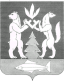 